بسمه تعالیفرم شناسنامه خدمت دستگاه اجرایی                                                                                    ضمیمه 1                                                       لیست اطلاعات مجوزهای حقیقی، حقوقی و دولتی در وزارتخانه/ سازمان ......                                                   فرم شماره یک*اگر مراحل مجوز دارای فرآیند مشترک با دیگر دستگاه ها و نیازمند تبادل داده با آنها است، فرم شماره 2 نیزتکمیل شود 1- عنوان خدمت: ارائه خدمات مهندسی طرح های عمرانی به اتحادیه ها و شرکت های تعاونی تحت پوشش سازمان مرکزی تعاون روستایی ایران1- عنوان خدمت: ارائه خدمات مهندسی طرح های عمرانی به اتحادیه ها و شرکت های تعاونی تحت پوشش سازمان مرکزی تعاون روستایی ایران1- عنوان خدمت: ارائه خدمات مهندسی طرح های عمرانی به اتحادیه ها و شرکت های تعاونی تحت پوشش سازمان مرکزی تعاون روستایی ایران1- عنوان خدمت: ارائه خدمات مهندسی طرح های عمرانی به اتحادیه ها و شرکت های تعاونی تحت پوشش سازمان مرکزی تعاون روستایی ایران1- عنوان خدمت: ارائه خدمات مهندسی طرح های عمرانی به اتحادیه ها و شرکت های تعاونی تحت پوشش سازمان مرکزی تعاون روستایی ایران1- عنوان خدمت: ارائه خدمات مهندسی طرح های عمرانی به اتحادیه ها و شرکت های تعاونی تحت پوشش سازمان مرکزی تعاون روستایی ایران1- عنوان خدمت: ارائه خدمات مهندسی طرح های عمرانی به اتحادیه ها و شرکت های تعاونی تحت پوشش سازمان مرکزی تعاون روستایی ایران1- عنوان خدمت: ارائه خدمات مهندسی طرح های عمرانی به اتحادیه ها و شرکت های تعاونی تحت پوشش سازمان مرکزی تعاون روستایی ایران1- عنوان خدمت: ارائه خدمات مهندسی طرح های عمرانی به اتحادیه ها و شرکت های تعاونی تحت پوشش سازمان مرکزی تعاون روستایی ایران1- عنوان خدمت: ارائه خدمات مهندسی طرح های عمرانی به اتحادیه ها و شرکت های تعاونی تحت پوشش سازمان مرکزی تعاون روستایی ایران1- عنوان خدمت: ارائه خدمات مهندسی طرح های عمرانی به اتحادیه ها و شرکت های تعاونی تحت پوشش سازمان مرکزی تعاون روستایی ایران2- شناسه خدمت ( این فیلد توسط سازمان مدیریت و برنامه ریزی کشور تکمیل می شود.)2- شناسه خدمت ( این فیلد توسط سازمان مدیریت و برنامه ریزی کشور تکمیل می شود.)2- شناسه خدمت ( این فیلد توسط سازمان مدیریت و برنامه ریزی کشور تکمیل می شود.)2- شناسه خدمت ( این فیلد توسط سازمان مدیریت و برنامه ریزی کشور تکمیل می شود.)2- شناسه خدمت ( این فیلد توسط سازمان مدیریت و برنامه ریزی کشور تکمیل می شود.)2- شناسه خدمت ( این فیلد توسط سازمان مدیریت و برنامه ریزی کشور تکمیل می شود.)2- شناسه خدمت ( این فیلد توسط سازمان مدیریت و برنامه ریزی کشور تکمیل می شود.)2- شناسه خدمت ( این فیلد توسط سازمان مدیریت و برنامه ریزی کشور تکمیل می شود.)2- شناسه خدمت ( این فیلد توسط سازمان مدیریت و برنامه ریزی کشور تکمیل می شود.)2- شناسه خدمت ( این فیلد توسط سازمان مدیریت و برنامه ریزی کشور تکمیل می شود.)2- شناسه خدمت ( این فیلد توسط سازمان مدیریت و برنامه ریزی کشور تکمیل می شود.)2- شناسه خدمت ( این فیلد توسط سازمان مدیریت و برنامه ریزی کشور تکمیل می شود.)2- شناسه خدمت ( این فیلد توسط سازمان مدیریت و برنامه ریزی کشور تکمیل می شود.)2- شناسه خدمت ( این فیلد توسط سازمان مدیریت و برنامه ریزی کشور تکمیل می شود.)2- شناسه خدمت ( این فیلد توسط سازمان مدیریت و برنامه ریزی کشور تکمیل می شود.)2- شناسه خدمت ( این فیلد توسط سازمان مدیریت و برنامه ریزی کشور تکمیل می شود.)2- شناسه خدمت ( این فیلد توسط سازمان مدیریت و برنامه ریزی کشور تکمیل می شود.)2- شناسه خدمت ( این فیلد توسط سازمان مدیریت و برنامه ریزی کشور تکمیل می شود.)2- شناسه خدمت ( این فیلد توسط سازمان مدیریت و برنامه ریزی کشور تکمیل می شود.)2- شناسه خدمت ( این فیلد توسط سازمان مدیریت و برنامه ریزی کشور تکمیل می شود.)2- شناسه خدمت ( این فیلد توسط سازمان مدیریت و برنامه ریزی کشور تکمیل می شود.)2- شناسه خدمت ( این فیلد توسط سازمان مدیریت و برنامه ریزی کشور تکمیل می شود.)3- ارائه دهنده خدمتنام دستگاه اجرایی:  سازمان تعاون روستایی استان زنجاننام دستگاه اجرایی:  سازمان تعاون روستایی استان زنجاننام دستگاه اجرایی:  سازمان تعاون روستایی استان زنجاننام دستگاه اجرایی:  سازمان تعاون روستایی استان زنجاننام دستگاه اجرایی:  سازمان تعاون روستایی استان زنجاننام دستگاه اجرایی:  سازمان تعاون روستایی استان زنجاننام دستگاه اجرایی:  سازمان تعاون روستایی استان زنجاننام دستگاه اجرایی:  سازمان تعاون روستایی استان زنجاننام دستگاه اجرایی:  سازمان تعاون روستایی استان زنجاننام دستگاه اجرایی:  سازمان تعاون روستایی استان زنجاننام دستگاه اجرایی:  سازمان تعاون روستایی استان زنجاننام دستگاه اجرایی:  سازمان تعاون روستایی استان زنجاننام دستگاه اجرایی:  سازمان تعاون روستایی استان زنجاننام دستگاه اجرایی:  سازمان تعاون روستایی استان زنجاننام دستگاه اجرایی:  سازمان تعاون روستایی استان زنجاننام دستگاه اجرایی:  سازمان تعاون روستایی استان زنجاننام دستگاه اجرایی:  سازمان تعاون روستایی استان زنجاننام دستگاه اجرایی:  سازمان تعاون روستایی استان زنجاننام دستگاه اجرایی:  سازمان تعاون روستایی استان زنجاننام دستگاه اجرایی:  سازمان تعاون روستایی استان زنجاننام دستگاه اجرایی:  سازمان تعاون روستایی استان زنجاننام دستگاه اجرایی:  سازمان تعاون روستایی استان زنجاننام دستگاه اجرایی:  سازمان تعاون روستایی استان زنجاننام دستگاه اجرایی:  سازمان تعاون روستایی استان زنجاننام دستگاه اجرایی:  سازمان تعاون روستایی استان زنجاننام دستگاه اجرایی:  سازمان تعاون روستایی استان زنجاننام دستگاه اجرایی:  سازمان تعاون روستایی استان زنجاننام دستگاه اجرایی:  سازمان تعاون روستایی استان زنجاننام دستگاه اجرایی:  سازمان تعاون روستایی استان زنجاننام دستگاه اجرایی:  سازمان تعاون روستایی استان زنجاننام دستگاه اجرایی:  سازمان تعاون روستایی استان زنجاننام دستگاه اجرایی:  سازمان تعاون روستایی استان زنجان3- ارائه دهنده خدمتنام دستگاه مادر:     وزارت جهاد کشاورزینام دستگاه مادر:     وزارت جهاد کشاورزینام دستگاه مادر:     وزارت جهاد کشاورزینام دستگاه مادر:     وزارت جهاد کشاورزینام دستگاه مادر:     وزارت جهاد کشاورزینام دستگاه مادر:     وزارت جهاد کشاورزینام دستگاه مادر:     وزارت جهاد کشاورزینام دستگاه مادر:     وزارت جهاد کشاورزینام دستگاه مادر:     وزارت جهاد کشاورزینام دستگاه مادر:     وزارت جهاد کشاورزینام دستگاه مادر:     وزارت جهاد کشاورزینام دستگاه مادر:     وزارت جهاد کشاورزینام دستگاه مادر:     وزارت جهاد کشاورزینام دستگاه مادر:     وزارت جهاد کشاورزینام دستگاه مادر:     وزارت جهاد کشاورزینام دستگاه مادر:     وزارت جهاد کشاورزینام دستگاه مادر:     وزارت جهاد کشاورزینام دستگاه مادر:     وزارت جهاد کشاورزینام دستگاه مادر:     وزارت جهاد کشاورزینام دستگاه مادر:     وزارت جهاد کشاورزینام دستگاه مادر:     وزارت جهاد کشاورزینام دستگاه مادر:     وزارت جهاد کشاورزینام دستگاه مادر:     وزارت جهاد کشاورزینام دستگاه مادر:     وزارت جهاد کشاورزینام دستگاه مادر:     وزارت جهاد کشاورزینام دستگاه مادر:     وزارت جهاد کشاورزینام دستگاه مادر:     وزارت جهاد کشاورزینام دستگاه مادر:     وزارت جهاد کشاورزینام دستگاه مادر:     وزارت جهاد کشاورزینام دستگاه مادر:     وزارت جهاد کشاورزینام دستگاه مادر:     وزارت جهاد کشاورزینام دستگاه مادر:     وزارت جهاد کشاورزی4- مشخصات خدمتشرح خدمتشرح خدمتارائه خدمات مهندسی طرح های عمرانی شامل بازدید میدانی از منطقه به منظور ارائه مشاوره فنی، تهیه نقشه های معماری، اجرایی و مشخصات فنی برای پروژه های مورد نظر، تهیه برآورد اولیه قیمت پروژه و نظارت عالیه فنی بر اجرای پروژه های عمرانی می باشد.ارائه خدمات مهندسی طرح های عمرانی شامل بازدید میدانی از منطقه به منظور ارائه مشاوره فنی، تهیه نقشه های معماری، اجرایی و مشخصات فنی برای پروژه های مورد نظر، تهیه برآورد اولیه قیمت پروژه و نظارت عالیه فنی بر اجرای پروژه های عمرانی می باشد.ارائه خدمات مهندسی طرح های عمرانی شامل بازدید میدانی از منطقه به منظور ارائه مشاوره فنی، تهیه نقشه های معماری، اجرایی و مشخصات فنی برای پروژه های مورد نظر، تهیه برآورد اولیه قیمت پروژه و نظارت عالیه فنی بر اجرای پروژه های عمرانی می باشد.ارائه خدمات مهندسی طرح های عمرانی شامل بازدید میدانی از منطقه به منظور ارائه مشاوره فنی، تهیه نقشه های معماری، اجرایی و مشخصات فنی برای پروژه های مورد نظر، تهیه برآورد اولیه قیمت پروژه و نظارت عالیه فنی بر اجرای پروژه های عمرانی می باشد.ارائه خدمات مهندسی طرح های عمرانی شامل بازدید میدانی از منطقه به منظور ارائه مشاوره فنی، تهیه نقشه های معماری، اجرایی و مشخصات فنی برای پروژه های مورد نظر، تهیه برآورد اولیه قیمت پروژه و نظارت عالیه فنی بر اجرای پروژه های عمرانی می باشد.ارائه خدمات مهندسی طرح های عمرانی شامل بازدید میدانی از منطقه به منظور ارائه مشاوره فنی، تهیه نقشه های معماری، اجرایی و مشخصات فنی برای پروژه های مورد نظر، تهیه برآورد اولیه قیمت پروژه و نظارت عالیه فنی بر اجرای پروژه های عمرانی می باشد.ارائه خدمات مهندسی طرح های عمرانی شامل بازدید میدانی از منطقه به منظور ارائه مشاوره فنی، تهیه نقشه های معماری، اجرایی و مشخصات فنی برای پروژه های مورد نظر، تهیه برآورد اولیه قیمت پروژه و نظارت عالیه فنی بر اجرای پروژه های عمرانی می باشد.ارائه خدمات مهندسی طرح های عمرانی شامل بازدید میدانی از منطقه به منظور ارائه مشاوره فنی، تهیه نقشه های معماری، اجرایی و مشخصات فنی برای پروژه های مورد نظر، تهیه برآورد اولیه قیمت پروژه و نظارت عالیه فنی بر اجرای پروژه های عمرانی می باشد.ارائه خدمات مهندسی طرح های عمرانی شامل بازدید میدانی از منطقه به منظور ارائه مشاوره فنی، تهیه نقشه های معماری، اجرایی و مشخصات فنی برای پروژه های مورد نظر، تهیه برآورد اولیه قیمت پروژه و نظارت عالیه فنی بر اجرای پروژه های عمرانی می باشد.ارائه خدمات مهندسی طرح های عمرانی شامل بازدید میدانی از منطقه به منظور ارائه مشاوره فنی، تهیه نقشه های معماری، اجرایی و مشخصات فنی برای پروژه های مورد نظر، تهیه برآورد اولیه قیمت پروژه و نظارت عالیه فنی بر اجرای پروژه های عمرانی می باشد.ارائه خدمات مهندسی طرح های عمرانی شامل بازدید میدانی از منطقه به منظور ارائه مشاوره فنی، تهیه نقشه های معماری، اجرایی و مشخصات فنی برای پروژه های مورد نظر، تهیه برآورد اولیه قیمت پروژه و نظارت عالیه فنی بر اجرای پروژه های عمرانی می باشد.ارائه خدمات مهندسی طرح های عمرانی شامل بازدید میدانی از منطقه به منظور ارائه مشاوره فنی، تهیه نقشه های معماری، اجرایی و مشخصات فنی برای پروژه های مورد نظر، تهیه برآورد اولیه قیمت پروژه و نظارت عالیه فنی بر اجرای پروژه های عمرانی می باشد.ارائه خدمات مهندسی طرح های عمرانی شامل بازدید میدانی از منطقه به منظور ارائه مشاوره فنی، تهیه نقشه های معماری، اجرایی و مشخصات فنی برای پروژه های مورد نظر، تهیه برآورد اولیه قیمت پروژه و نظارت عالیه فنی بر اجرای پروژه های عمرانی می باشد.ارائه خدمات مهندسی طرح های عمرانی شامل بازدید میدانی از منطقه به منظور ارائه مشاوره فنی، تهیه نقشه های معماری، اجرایی و مشخصات فنی برای پروژه های مورد نظر، تهیه برآورد اولیه قیمت پروژه و نظارت عالیه فنی بر اجرای پروژه های عمرانی می باشد.ارائه خدمات مهندسی طرح های عمرانی شامل بازدید میدانی از منطقه به منظور ارائه مشاوره فنی، تهیه نقشه های معماری، اجرایی و مشخصات فنی برای پروژه های مورد نظر، تهیه برآورد اولیه قیمت پروژه و نظارت عالیه فنی بر اجرای پروژه های عمرانی می باشد.ارائه خدمات مهندسی طرح های عمرانی شامل بازدید میدانی از منطقه به منظور ارائه مشاوره فنی، تهیه نقشه های معماری، اجرایی و مشخصات فنی برای پروژه های مورد نظر، تهیه برآورد اولیه قیمت پروژه و نظارت عالیه فنی بر اجرای پروژه های عمرانی می باشد.ارائه خدمات مهندسی طرح های عمرانی شامل بازدید میدانی از منطقه به منظور ارائه مشاوره فنی، تهیه نقشه های معماری، اجرایی و مشخصات فنی برای پروژه های مورد نظر، تهیه برآورد اولیه قیمت پروژه و نظارت عالیه فنی بر اجرای پروژه های عمرانی می باشد.ارائه خدمات مهندسی طرح های عمرانی شامل بازدید میدانی از منطقه به منظور ارائه مشاوره فنی، تهیه نقشه های معماری، اجرایی و مشخصات فنی برای پروژه های مورد نظر، تهیه برآورد اولیه قیمت پروژه و نظارت عالیه فنی بر اجرای پروژه های عمرانی می باشد.ارائه خدمات مهندسی طرح های عمرانی شامل بازدید میدانی از منطقه به منظور ارائه مشاوره فنی، تهیه نقشه های معماری، اجرایی و مشخصات فنی برای پروژه های مورد نظر، تهیه برآورد اولیه قیمت پروژه و نظارت عالیه فنی بر اجرای پروژه های عمرانی می باشد.ارائه خدمات مهندسی طرح های عمرانی شامل بازدید میدانی از منطقه به منظور ارائه مشاوره فنی، تهیه نقشه های معماری، اجرایی و مشخصات فنی برای پروژه های مورد نظر، تهیه برآورد اولیه قیمت پروژه و نظارت عالیه فنی بر اجرای پروژه های عمرانی می باشد.ارائه خدمات مهندسی طرح های عمرانی شامل بازدید میدانی از منطقه به منظور ارائه مشاوره فنی، تهیه نقشه های معماری، اجرایی و مشخصات فنی برای پروژه های مورد نظر، تهیه برآورد اولیه قیمت پروژه و نظارت عالیه فنی بر اجرای پروژه های عمرانی می باشد.ارائه خدمات مهندسی طرح های عمرانی شامل بازدید میدانی از منطقه به منظور ارائه مشاوره فنی، تهیه نقشه های معماری، اجرایی و مشخصات فنی برای پروژه های مورد نظر، تهیه برآورد اولیه قیمت پروژه و نظارت عالیه فنی بر اجرای پروژه های عمرانی می باشد.ارائه خدمات مهندسی طرح های عمرانی شامل بازدید میدانی از منطقه به منظور ارائه مشاوره فنی، تهیه نقشه های معماری، اجرایی و مشخصات فنی برای پروژه های مورد نظر، تهیه برآورد اولیه قیمت پروژه و نظارت عالیه فنی بر اجرای پروژه های عمرانی می باشد.ارائه خدمات مهندسی طرح های عمرانی شامل بازدید میدانی از منطقه به منظور ارائه مشاوره فنی، تهیه نقشه های معماری، اجرایی و مشخصات فنی برای پروژه های مورد نظر، تهیه برآورد اولیه قیمت پروژه و نظارت عالیه فنی بر اجرای پروژه های عمرانی می باشد.ارائه خدمات مهندسی طرح های عمرانی شامل بازدید میدانی از منطقه به منظور ارائه مشاوره فنی، تهیه نقشه های معماری، اجرایی و مشخصات فنی برای پروژه های مورد نظر، تهیه برآورد اولیه قیمت پروژه و نظارت عالیه فنی بر اجرای پروژه های عمرانی می باشد.ارائه خدمات مهندسی طرح های عمرانی شامل بازدید میدانی از منطقه به منظور ارائه مشاوره فنی، تهیه نقشه های معماری، اجرایی و مشخصات فنی برای پروژه های مورد نظر، تهیه برآورد اولیه قیمت پروژه و نظارت عالیه فنی بر اجرای پروژه های عمرانی می باشد.ارائه خدمات مهندسی طرح های عمرانی شامل بازدید میدانی از منطقه به منظور ارائه مشاوره فنی، تهیه نقشه های معماری، اجرایی و مشخصات فنی برای پروژه های مورد نظر، تهیه برآورد اولیه قیمت پروژه و نظارت عالیه فنی بر اجرای پروژه های عمرانی می باشد.ارائه خدمات مهندسی طرح های عمرانی شامل بازدید میدانی از منطقه به منظور ارائه مشاوره فنی، تهیه نقشه های معماری، اجرایی و مشخصات فنی برای پروژه های مورد نظر، تهیه برآورد اولیه قیمت پروژه و نظارت عالیه فنی بر اجرای پروژه های عمرانی می باشد.ارائه خدمات مهندسی طرح های عمرانی شامل بازدید میدانی از منطقه به منظور ارائه مشاوره فنی، تهیه نقشه های معماری، اجرایی و مشخصات فنی برای پروژه های مورد نظر، تهیه برآورد اولیه قیمت پروژه و نظارت عالیه فنی بر اجرای پروژه های عمرانی می باشد.ارائه خدمات مهندسی طرح های عمرانی شامل بازدید میدانی از منطقه به منظور ارائه مشاوره فنی، تهیه نقشه های معماری، اجرایی و مشخصات فنی برای پروژه های مورد نظر، تهیه برآورد اولیه قیمت پروژه و نظارت عالیه فنی بر اجرای پروژه های عمرانی می باشد.4- مشخصات خدمتنوع خدمت نوع خدمت     خدمت به شهروندان (G2C) خدمت به کسب و کار (G2B)     خدمت به دیگردستگاه های دولتی(G2G)    خدمت به شهروندان (G2C) خدمت به کسب و کار (G2B)     خدمت به دیگردستگاه های دولتی(G2G)    خدمت به شهروندان (G2C) خدمت به کسب و کار (G2B)     خدمت به دیگردستگاه های دولتی(G2G)    خدمت به شهروندان (G2C) خدمت به کسب و کار (G2B)     خدمت به دیگردستگاه های دولتی(G2G)    خدمت به شهروندان (G2C) خدمت به کسب و کار (G2B)     خدمت به دیگردستگاه های دولتی(G2G)    خدمت به شهروندان (G2C) خدمت به کسب و کار (G2B)     خدمت به دیگردستگاه های دولتی(G2G)    خدمت به شهروندان (G2C) خدمت به کسب و کار (G2B)     خدمت به دیگردستگاه های دولتی(G2G)    خدمت به شهروندان (G2C) خدمت به کسب و کار (G2B)     خدمت به دیگردستگاه های دولتی(G2G)    خدمت به شهروندان (G2C) خدمت به کسب و کار (G2B)     خدمت به دیگردستگاه های دولتی(G2G)    خدمت به شهروندان (G2C) خدمت به کسب و کار (G2B)     خدمت به دیگردستگاه های دولتی(G2G)    خدمت به شهروندان (G2C) خدمت به کسب و کار (G2B)     خدمت به دیگردستگاه های دولتی(G2G)نوع مخاطبیننوع مخاطبیننوع مخاطبیننوع مخاطبینشرکت ها و اتحادیه های تعاونی های تحت پوشش سازمان مرکزی تعاون روستایی ایرانشرکت ها و اتحادیه های تعاونی های تحت پوشش سازمان مرکزی تعاون روستایی ایرانشرکت ها و اتحادیه های تعاونی های تحت پوشش سازمان مرکزی تعاون روستایی ایرانشرکت ها و اتحادیه های تعاونی های تحت پوشش سازمان مرکزی تعاون روستایی ایرانشرکت ها و اتحادیه های تعاونی های تحت پوشش سازمان مرکزی تعاون روستایی ایرانشرکت ها و اتحادیه های تعاونی های تحت پوشش سازمان مرکزی تعاون روستایی ایرانشرکت ها و اتحادیه های تعاونی های تحت پوشش سازمان مرکزی تعاون روستایی ایرانشرکت ها و اتحادیه های تعاونی های تحت پوشش سازمان مرکزی تعاون روستایی ایرانشرکت ها و اتحادیه های تعاونی های تحت پوشش سازمان مرکزی تعاون روستایی ایرانشرکت ها و اتحادیه های تعاونی های تحت پوشش سازمان مرکزی تعاون روستایی ایرانشرکت ها و اتحادیه های تعاونی های تحت پوشش سازمان مرکزی تعاون روستایی ایرانشرکت ها و اتحادیه های تعاونی های تحت پوشش سازمان مرکزی تعاون روستایی ایرانشرکت ها و اتحادیه های تعاونی های تحت پوشش سازمان مرکزی تعاون روستایی ایرانشرکت ها و اتحادیه های تعاونی های تحت پوشش سازمان مرکزی تعاون روستایی ایرانشرکت ها و اتحادیه های تعاونی های تحت پوشش سازمان مرکزی تعاون روستایی ایران4- مشخصات خدمتماهیت خدمت ماهیت خدمت    حاکمیتی		   حاکمیتی		   حاکمیتی		   حاکمیتی		   حاکمیتی		   حاکمیتی		   حاکمیتی		   حاکمیتی		   حاکمیتی		   حاکمیتی		   حاکمیتی		   حاکمیتی		   حاکمیتی		حمایتیحمایتیحمایتیحمایتیحمایتیحمایتیحمایتیحمایتیحمایتیحمایتیحمایتیحمایتیحمایتیحمایتیحمایتیحمایتیحمایتی4- مشخصات خدمتسطح خدمتسطح خدمت ملی ملی ملی ملی ملی منطقه ای منطقه ای منطقه ای منطقه ای منطقه ای منطقه ای منطقه ای منطقه ای استانی استانی استانی استانی استانی استانی شهری/شهرستانی شهری/شهرستانی شهری/شهرستانی شهری/شهرستانی شهری/شهرستانی شهری/شهرستانی شهری/شهرستانی   روستایی   روستایی   روستایی   روستایی4- مشخصات خدمترویداد مرتبط با:رویداد مرتبط با:    تولد     تولد    آموزش   آموزش   آموزش   آموزش  سلامت  سلامت  سلامت  سلامت   مالیات   مالیات   مالیات   مالیاتکسب و کارکسب و کارکسب و کارکسب و کار    تامین اجتماعی    تامین اجتماعی    تامین اجتماعی    تامین اجتماعی    تامین اجتماعی    تامین اجتماعی    تامین اجتماعی    تامین اجتماعی    تامین اجتماعی   ثبت مالکیت   ثبت مالکیت   ثبت مالکیت4- مشخصات خدمترویداد مرتبط با:رویداد مرتبط با:    تاسیسات شهری     تاسیسات شهری     تاسیسات شهری     تاسیسات شهری     تاسیسات شهری     تاسیسات شهری    بیمه   بیمه   بیمه   بیمه   ازدواج   ازدواج   ازدواج   ازدواج   بازنشستگی   بازنشستگی   بازنشستگی   بازنشستگی   مدارک و گواهینامهها   مدارک و گواهینامهها   مدارک و گواهینامهها   مدارک و گواهینامهها   مدارک و گواهینامهها   مدارک و گواهینامهها   مدارک و گواهینامهها   مدارک و گواهینامهها   مدارک و گواهینامهها  وفات  وفات  سایر4- مشخصات خدمتنحوه آغاز خدمتنحوه آغاز خدمتتقاضای گیرنده خدمت    تقاضای گیرنده خدمت    تقاضای گیرنده خدمت    تقاضای گیرنده خدمت    تقاضای گیرنده خدمت    تقاضای گیرنده خدمت    تقاضای گیرنده خدمت       فرارسیدن زمانی مشخص   فرارسیدن زمانی مشخص   فرارسیدن زمانی مشخص   فرارسیدن زمانی مشخص   فرارسیدن زمانی مشخص   فرارسیدن زمانی مشخص   فرارسیدن زمانی مشخص   فرارسیدن زمانی مشخص   فرارسیدن زمانی مشخص   فرارسیدن زمانی مشخص    رخداد رویدادی مشخص     رخداد رویدادی مشخص     رخداد رویدادی مشخص     رخداد رویدادی مشخص     رخداد رویدادی مشخص     رخداد رویدادی مشخص     رخداد رویدادی مشخص     رخداد رویدادی مشخص     رخداد رویدادی مشخص     رخداد رویدادی مشخص     رخداد رویدادی مشخص     رخداد رویدادی مشخص     رخداد رویدادی مشخص 4- مشخصات خدمتنحوه آغاز خدمتنحوه آغاز خدمت    تشخیص دستگاه    تشخیص دستگاه    تشخیص دستگاه    تشخیص دستگاه    تشخیص دستگاه    تشخیص دستگاه    تشخیص دستگاه    سایر:  ...    سایر:  ...    سایر:  ...    سایر:  ...    سایر:  ...    سایر:  ...    سایر:  ...    سایر:  ...    سایر:  ...    سایر:  ...    سایر:  ...    سایر:  ...    سایر:  ...    سایر:  ...    سایر:  ...    سایر:  ...    سایر:  ...    سایر:  ...    سایر:  ...    سایر:  ...    سایر:  ...    سایر:  ...    سایر:  ...4- مشخصات خدمتمدارک لازم برای انجام خدمتمدارک لازم برای انجام خدمتارائه درخواست خدمات مهندسی، شرح خدمات مشاور، نقشه و مشخصات فنی پروژه، پیش نویس پیمان اجرایی، مدارک و مستندات مناقصه انتخاب مشاور و پیمانکار، پیش نویس قرارداد مشاور و احراز هویت افراد حقوقیارائه درخواست خدمات مهندسی، شرح خدمات مشاور، نقشه و مشخصات فنی پروژه، پیش نویس پیمان اجرایی، مدارک و مستندات مناقصه انتخاب مشاور و پیمانکار، پیش نویس قرارداد مشاور و احراز هویت افراد حقوقیارائه درخواست خدمات مهندسی، شرح خدمات مشاور، نقشه و مشخصات فنی پروژه، پیش نویس پیمان اجرایی، مدارک و مستندات مناقصه انتخاب مشاور و پیمانکار، پیش نویس قرارداد مشاور و احراز هویت افراد حقوقیارائه درخواست خدمات مهندسی، شرح خدمات مشاور، نقشه و مشخصات فنی پروژه، پیش نویس پیمان اجرایی، مدارک و مستندات مناقصه انتخاب مشاور و پیمانکار، پیش نویس قرارداد مشاور و احراز هویت افراد حقوقیارائه درخواست خدمات مهندسی، شرح خدمات مشاور، نقشه و مشخصات فنی پروژه، پیش نویس پیمان اجرایی، مدارک و مستندات مناقصه انتخاب مشاور و پیمانکار، پیش نویس قرارداد مشاور و احراز هویت افراد حقوقیارائه درخواست خدمات مهندسی، شرح خدمات مشاور، نقشه و مشخصات فنی پروژه، پیش نویس پیمان اجرایی، مدارک و مستندات مناقصه انتخاب مشاور و پیمانکار، پیش نویس قرارداد مشاور و احراز هویت افراد حقوقیارائه درخواست خدمات مهندسی، شرح خدمات مشاور، نقشه و مشخصات فنی پروژه، پیش نویس پیمان اجرایی، مدارک و مستندات مناقصه انتخاب مشاور و پیمانکار، پیش نویس قرارداد مشاور و احراز هویت افراد حقوقیارائه درخواست خدمات مهندسی، شرح خدمات مشاور، نقشه و مشخصات فنی پروژه، پیش نویس پیمان اجرایی، مدارک و مستندات مناقصه انتخاب مشاور و پیمانکار، پیش نویس قرارداد مشاور و احراز هویت افراد حقوقیارائه درخواست خدمات مهندسی، شرح خدمات مشاور، نقشه و مشخصات فنی پروژه، پیش نویس پیمان اجرایی، مدارک و مستندات مناقصه انتخاب مشاور و پیمانکار، پیش نویس قرارداد مشاور و احراز هویت افراد حقوقیارائه درخواست خدمات مهندسی، شرح خدمات مشاور، نقشه و مشخصات فنی پروژه، پیش نویس پیمان اجرایی، مدارک و مستندات مناقصه انتخاب مشاور و پیمانکار، پیش نویس قرارداد مشاور و احراز هویت افراد حقوقیارائه درخواست خدمات مهندسی، شرح خدمات مشاور، نقشه و مشخصات فنی پروژه، پیش نویس پیمان اجرایی، مدارک و مستندات مناقصه انتخاب مشاور و پیمانکار، پیش نویس قرارداد مشاور و احراز هویت افراد حقوقیارائه درخواست خدمات مهندسی، شرح خدمات مشاور، نقشه و مشخصات فنی پروژه، پیش نویس پیمان اجرایی، مدارک و مستندات مناقصه انتخاب مشاور و پیمانکار، پیش نویس قرارداد مشاور و احراز هویت افراد حقوقیارائه درخواست خدمات مهندسی، شرح خدمات مشاور، نقشه و مشخصات فنی پروژه، پیش نویس پیمان اجرایی، مدارک و مستندات مناقصه انتخاب مشاور و پیمانکار، پیش نویس قرارداد مشاور و احراز هویت افراد حقوقیارائه درخواست خدمات مهندسی، شرح خدمات مشاور، نقشه و مشخصات فنی پروژه، پیش نویس پیمان اجرایی، مدارک و مستندات مناقصه انتخاب مشاور و پیمانکار، پیش نویس قرارداد مشاور و احراز هویت افراد حقوقیارائه درخواست خدمات مهندسی، شرح خدمات مشاور، نقشه و مشخصات فنی پروژه، پیش نویس پیمان اجرایی، مدارک و مستندات مناقصه انتخاب مشاور و پیمانکار، پیش نویس قرارداد مشاور و احراز هویت افراد حقوقیارائه درخواست خدمات مهندسی، شرح خدمات مشاور، نقشه و مشخصات فنی پروژه، پیش نویس پیمان اجرایی، مدارک و مستندات مناقصه انتخاب مشاور و پیمانکار، پیش نویس قرارداد مشاور و احراز هویت افراد حقوقیارائه درخواست خدمات مهندسی، شرح خدمات مشاور، نقشه و مشخصات فنی پروژه، پیش نویس پیمان اجرایی، مدارک و مستندات مناقصه انتخاب مشاور و پیمانکار، پیش نویس قرارداد مشاور و احراز هویت افراد حقوقیارائه درخواست خدمات مهندسی، شرح خدمات مشاور، نقشه و مشخصات فنی پروژه، پیش نویس پیمان اجرایی، مدارک و مستندات مناقصه انتخاب مشاور و پیمانکار، پیش نویس قرارداد مشاور و احراز هویت افراد حقوقیارائه درخواست خدمات مهندسی، شرح خدمات مشاور، نقشه و مشخصات فنی پروژه، پیش نویس پیمان اجرایی، مدارک و مستندات مناقصه انتخاب مشاور و پیمانکار، پیش نویس قرارداد مشاور و احراز هویت افراد حقوقیارائه درخواست خدمات مهندسی، شرح خدمات مشاور، نقشه و مشخصات فنی پروژه، پیش نویس پیمان اجرایی، مدارک و مستندات مناقصه انتخاب مشاور و پیمانکار، پیش نویس قرارداد مشاور و احراز هویت افراد حقوقیارائه درخواست خدمات مهندسی، شرح خدمات مشاور، نقشه و مشخصات فنی پروژه، پیش نویس پیمان اجرایی، مدارک و مستندات مناقصه انتخاب مشاور و پیمانکار، پیش نویس قرارداد مشاور و احراز هویت افراد حقوقیارائه درخواست خدمات مهندسی، شرح خدمات مشاور، نقشه و مشخصات فنی پروژه، پیش نویس پیمان اجرایی، مدارک و مستندات مناقصه انتخاب مشاور و پیمانکار، پیش نویس قرارداد مشاور و احراز هویت افراد حقوقیارائه درخواست خدمات مهندسی، شرح خدمات مشاور، نقشه و مشخصات فنی پروژه، پیش نویس پیمان اجرایی، مدارک و مستندات مناقصه انتخاب مشاور و پیمانکار، پیش نویس قرارداد مشاور و احراز هویت افراد حقوقیارائه درخواست خدمات مهندسی، شرح خدمات مشاور، نقشه و مشخصات فنی پروژه، پیش نویس پیمان اجرایی، مدارک و مستندات مناقصه انتخاب مشاور و پیمانکار، پیش نویس قرارداد مشاور و احراز هویت افراد حقوقیارائه درخواست خدمات مهندسی، شرح خدمات مشاور، نقشه و مشخصات فنی پروژه، پیش نویس پیمان اجرایی، مدارک و مستندات مناقصه انتخاب مشاور و پیمانکار، پیش نویس قرارداد مشاور و احراز هویت افراد حقوقیارائه درخواست خدمات مهندسی، شرح خدمات مشاور، نقشه و مشخصات فنی پروژه، پیش نویس پیمان اجرایی، مدارک و مستندات مناقصه انتخاب مشاور و پیمانکار، پیش نویس قرارداد مشاور و احراز هویت افراد حقوقیارائه درخواست خدمات مهندسی، شرح خدمات مشاور، نقشه و مشخصات فنی پروژه، پیش نویس پیمان اجرایی، مدارک و مستندات مناقصه انتخاب مشاور و پیمانکار، پیش نویس قرارداد مشاور و احراز هویت افراد حقوقیارائه درخواست خدمات مهندسی، شرح خدمات مشاور، نقشه و مشخصات فنی پروژه، پیش نویس پیمان اجرایی، مدارک و مستندات مناقصه انتخاب مشاور و پیمانکار، پیش نویس قرارداد مشاور و احراز هویت افراد حقوقیارائه درخواست خدمات مهندسی، شرح خدمات مشاور، نقشه و مشخصات فنی پروژه، پیش نویس پیمان اجرایی، مدارک و مستندات مناقصه انتخاب مشاور و پیمانکار، پیش نویس قرارداد مشاور و احراز هویت افراد حقوقیارائه درخواست خدمات مهندسی، شرح خدمات مشاور، نقشه و مشخصات فنی پروژه، پیش نویس پیمان اجرایی، مدارک و مستندات مناقصه انتخاب مشاور و پیمانکار، پیش نویس قرارداد مشاور و احراز هویت افراد حقوقی4- مشخصات خدمتقوانین و مقررات بالادستیقوانین و مقررات بالادستیبندهای 4، 21، 22 و 27 ماده 3 اساسنامه سازمان مرکزی تعاون روستایی ایران.دستورالعمل شماره 36172 مورخ 27/5/93 هیات مدیره سازمان مرکزی تعاون روستایی ایران «دستورالعمل سرمایه گذاری، بهره برداری و بهینه سازی زیرساخت ها در سطح شبکه تحت پوشش سازمان»آخرین فهارس بهای واحد ابلاغی سازمان مدیریت و برنامه ریزی کشوربندهای 4، 21، 22 و 27 ماده 3 اساسنامه سازمان مرکزی تعاون روستایی ایران.دستورالعمل شماره 36172 مورخ 27/5/93 هیات مدیره سازمان مرکزی تعاون روستایی ایران «دستورالعمل سرمایه گذاری، بهره برداری و بهینه سازی زیرساخت ها در سطح شبکه تحت پوشش سازمان»آخرین فهارس بهای واحد ابلاغی سازمان مدیریت و برنامه ریزی کشوربندهای 4، 21، 22 و 27 ماده 3 اساسنامه سازمان مرکزی تعاون روستایی ایران.دستورالعمل شماره 36172 مورخ 27/5/93 هیات مدیره سازمان مرکزی تعاون روستایی ایران «دستورالعمل سرمایه گذاری، بهره برداری و بهینه سازی زیرساخت ها در سطح شبکه تحت پوشش سازمان»آخرین فهارس بهای واحد ابلاغی سازمان مدیریت و برنامه ریزی کشوربندهای 4، 21، 22 و 27 ماده 3 اساسنامه سازمان مرکزی تعاون روستایی ایران.دستورالعمل شماره 36172 مورخ 27/5/93 هیات مدیره سازمان مرکزی تعاون روستایی ایران «دستورالعمل سرمایه گذاری، بهره برداری و بهینه سازی زیرساخت ها در سطح شبکه تحت پوشش سازمان»آخرین فهارس بهای واحد ابلاغی سازمان مدیریت و برنامه ریزی کشوربندهای 4، 21، 22 و 27 ماده 3 اساسنامه سازمان مرکزی تعاون روستایی ایران.دستورالعمل شماره 36172 مورخ 27/5/93 هیات مدیره سازمان مرکزی تعاون روستایی ایران «دستورالعمل سرمایه گذاری، بهره برداری و بهینه سازی زیرساخت ها در سطح شبکه تحت پوشش سازمان»آخرین فهارس بهای واحد ابلاغی سازمان مدیریت و برنامه ریزی کشوربندهای 4، 21، 22 و 27 ماده 3 اساسنامه سازمان مرکزی تعاون روستایی ایران.دستورالعمل شماره 36172 مورخ 27/5/93 هیات مدیره سازمان مرکزی تعاون روستایی ایران «دستورالعمل سرمایه گذاری، بهره برداری و بهینه سازی زیرساخت ها در سطح شبکه تحت پوشش سازمان»آخرین فهارس بهای واحد ابلاغی سازمان مدیریت و برنامه ریزی کشوربندهای 4، 21، 22 و 27 ماده 3 اساسنامه سازمان مرکزی تعاون روستایی ایران.دستورالعمل شماره 36172 مورخ 27/5/93 هیات مدیره سازمان مرکزی تعاون روستایی ایران «دستورالعمل سرمایه گذاری، بهره برداری و بهینه سازی زیرساخت ها در سطح شبکه تحت پوشش سازمان»آخرین فهارس بهای واحد ابلاغی سازمان مدیریت و برنامه ریزی کشوربندهای 4، 21، 22 و 27 ماده 3 اساسنامه سازمان مرکزی تعاون روستایی ایران.دستورالعمل شماره 36172 مورخ 27/5/93 هیات مدیره سازمان مرکزی تعاون روستایی ایران «دستورالعمل سرمایه گذاری، بهره برداری و بهینه سازی زیرساخت ها در سطح شبکه تحت پوشش سازمان»آخرین فهارس بهای واحد ابلاغی سازمان مدیریت و برنامه ریزی کشوربندهای 4، 21، 22 و 27 ماده 3 اساسنامه سازمان مرکزی تعاون روستایی ایران.دستورالعمل شماره 36172 مورخ 27/5/93 هیات مدیره سازمان مرکزی تعاون روستایی ایران «دستورالعمل سرمایه گذاری، بهره برداری و بهینه سازی زیرساخت ها در سطح شبکه تحت پوشش سازمان»آخرین فهارس بهای واحد ابلاغی سازمان مدیریت و برنامه ریزی کشوربندهای 4، 21، 22 و 27 ماده 3 اساسنامه سازمان مرکزی تعاون روستایی ایران.دستورالعمل شماره 36172 مورخ 27/5/93 هیات مدیره سازمان مرکزی تعاون روستایی ایران «دستورالعمل سرمایه گذاری، بهره برداری و بهینه سازی زیرساخت ها در سطح شبکه تحت پوشش سازمان»آخرین فهارس بهای واحد ابلاغی سازمان مدیریت و برنامه ریزی کشوربندهای 4، 21، 22 و 27 ماده 3 اساسنامه سازمان مرکزی تعاون روستایی ایران.دستورالعمل شماره 36172 مورخ 27/5/93 هیات مدیره سازمان مرکزی تعاون روستایی ایران «دستورالعمل سرمایه گذاری، بهره برداری و بهینه سازی زیرساخت ها در سطح شبکه تحت پوشش سازمان»آخرین فهارس بهای واحد ابلاغی سازمان مدیریت و برنامه ریزی کشوربندهای 4، 21، 22 و 27 ماده 3 اساسنامه سازمان مرکزی تعاون روستایی ایران.دستورالعمل شماره 36172 مورخ 27/5/93 هیات مدیره سازمان مرکزی تعاون روستایی ایران «دستورالعمل سرمایه گذاری، بهره برداری و بهینه سازی زیرساخت ها در سطح شبکه تحت پوشش سازمان»آخرین فهارس بهای واحد ابلاغی سازمان مدیریت و برنامه ریزی کشوربندهای 4، 21، 22 و 27 ماده 3 اساسنامه سازمان مرکزی تعاون روستایی ایران.دستورالعمل شماره 36172 مورخ 27/5/93 هیات مدیره سازمان مرکزی تعاون روستایی ایران «دستورالعمل سرمایه گذاری، بهره برداری و بهینه سازی زیرساخت ها در سطح شبکه تحت پوشش سازمان»آخرین فهارس بهای واحد ابلاغی سازمان مدیریت و برنامه ریزی کشوربندهای 4، 21، 22 و 27 ماده 3 اساسنامه سازمان مرکزی تعاون روستایی ایران.دستورالعمل شماره 36172 مورخ 27/5/93 هیات مدیره سازمان مرکزی تعاون روستایی ایران «دستورالعمل سرمایه گذاری، بهره برداری و بهینه سازی زیرساخت ها در سطح شبکه تحت پوشش سازمان»آخرین فهارس بهای واحد ابلاغی سازمان مدیریت و برنامه ریزی کشوربندهای 4، 21، 22 و 27 ماده 3 اساسنامه سازمان مرکزی تعاون روستایی ایران.دستورالعمل شماره 36172 مورخ 27/5/93 هیات مدیره سازمان مرکزی تعاون روستایی ایران «دستورالعمل سرمایه گذاری، بهره برداری و بهینه سازی زیرساخت ها در سطح شبکه تحت پوشش سازمان»آخرین فهارس بهای واحد ابلاغی سازمان مدیریت و برنامه ریزی کشوربندهای 4، 21، 22 و 27 ماده 3 اساسنامه سازمان مرکزی تعاون روستایی ایران.دستورالعمل شماره 36172 مورخ 27/5/93 هیات مدیره سازمان مرکزی تعاون روستایی ایران «دستورالعمل سرمایه گذاری، بهره برداری و بهینه سازی زیرساخت ها در سطح شبکه تحت پوشش سازمان»آخرین فهارس بهای واحد ابلاغی سازمان مدیریت و برنامه ریزی کشوربندهای 4، 21، 22 و 27 ماده 3 اساسنامه سازمان مرکزی تعاون روستایی ایران.دستورالعمل شماره 36172 مورخ 27/5/93 هیات مدیره سازمان مرکزی تعاون روستایی ایران «دستورالعمل سرمایه گذاری، بهره برداری و بهینه سازی زیرساخت ها در سطح شبکه تحت پوشش سازمان»آخرین فهارس بهای واحد ابلاغی سازمان مدیریت و برنامه ریزی کشوربندهای 4، 21، 22 و 27 ماده 3 اساسنامه سازمان مرکزی تعاون روستایی ایران.دستورالعمل شماره 36172 مورخ 27/5/93 هیات مدیره سازمان مرکزی تعاون روستایی ایران «دستورالعمل سرمایه گذاری، بهره برداری و بهینه سازی زیرساخت ها در سطح شبکه تحت پوشش سازمان»آخرین فهارس بهای واحد ابلاغی سازمان مدیریت و برنامه ریزی کشوربندهای 4، 21، 22 و 27 ماده 3 اساسنامه سازمان مرکزی تعاون روستایی ایران.دستورالعمل شماره 36172 مورخ 27/5/93 هیات مدیره سازمان مرکزی تعاون روستایی ایران «دستورالعمل سرمایه گذاری، بهره برداری و بهینه سازی زیرساخت ها در سطح شبکه تحت پوشش سازمان»آخرین فهارس بهای واحد ابلاغی سازمان مدیریت و برنامه ریزی کشوربندهای 4، 21، 22 و 27 ماده 3 اساسنامه سازمان مرکزی تعاون روستایی ایران.دستورالعمل شماره 36172 مورخ 27/5/93 هیات مدیره سازمان مرکزی تعاون روستایی ایران «دستورالعمل سرمایه گذاری، بهره برداری و بهینه سازی زیرساخت ها در سطح شبکه تحت پوشش سازمان»آخرین فهارس بهای واحد ابلاغی سازمان مدیریت و برنامه ریزی کشوربندهای 4، 21، 22 و 27 ماده 3 اساسنامه سازمان مرکزی تعاون روستایی ایران.دستورالعمل شماره 36172 مورخ 27/5/93 هیات مدیره سازمان مرکزی تعاون روستایی ایران «دستورالعمل سرمایه گذاری، بهره برداری و بهینه سازی زیرساخت ها در سطح شبکه تحت پوشش سازمان»آخرین فهارس بهای واحد ابلاغی سازمان مدیریت و برنامه ریزی کشوربندهای 4، 21، 22 و 27 ماده 3 اساسنامه سازمان مرکزی تعاون روستایی ایران.دستورالعمل شماره 36172 مورخ 27/5/93 هیات مدیره سازمان مرکزی تعاون روستایی ایران «دستورالعمل سرمایه گذاری، بهره برداری و بهینه سازی زیرساخت ها در سطح شبکه تحت پوشش سازمان»آخرین فهارس بهای واحد ابلاغی سازمان مدیریت و برنامه ریزی کشوربندهای 4، 21، 22 و 27 ماده 3 اساسنامه سازمان مرکزی تعاون روستایی ایران.دستورالعمل شماره 36172 مورخ 27/5/93 هیات مدیره سازمان مرکزی تعاون روستایی ایران «دستورالعمل سرمایه گذاری، بهره برداری و بهینه سازی زیرساخت ها در سطح شبکه تحت پوشش سازمان»آخرین فهارس بهای واحد ابلاغی سازمان مدیریت و برنامه ریزی کشوربندهای 4، 21، 22 و 27 ماده 3 اساسنامه سازمان مرکزی تعاون روستایی ایران.دستورالعمل شماره 36172 مورخ 27/5/93 هیات مدیره سازمان مرکزی تعاون روستایی ایران «دستورالعمل سرمایه گذاری، بهره برداری و بهینه سازی زیرساخت ها در سطح شبکه تحت پوشش سازمان»آخرین فهارس بهای واحد ابلاغی سازمان مدیریت و برنامه ریزی کشوربندهای 4، 21، 22 و 27 ماده 3 اساسنامه سازمان مرکزی تعاون روستایی ایران.دستورالعمل شماره 36172 مورخ 27/5/93 هیات مدیره سازمان مرکزی تعاون روستایی ایران «دستورالعمل سرمایه گذاری، بهره برداری و بهینه سازی زیرساخت ها در سطح شبکه تحت پوشش سازمان»آخرین فهارس بهای واحد ابلاغی سازمان مدیریت و برنامه ریزی کشوربندهای 4، 21، 22 و 27 ماده 3 اساسنامه سازمان مرکزی تعاون روستایی ایران.دستورالعمل شماره 36172 مورخ 27/5/93 هیات مدیره سازمان مرکزی تعاون روستایی ایران «دستورالعمل سرمایه گذاری، بهره برداری و بهینه سازی زیرساخت ها در سطح شبکه تحت پوشش سازمان»آخرین فهارس بهای واحد ابلاغی سازمان مدیریت و برنامه ریزی کشوربندهای 4، 21، 22 و 27 ماده 3 اساسنامه سازمان مرکزی تعاون روستایی ایران.دستورالعمل شماره 36172 مورخ 27/5/93 هیات مدیره سازمان مرکزی تعاون روستایی ایران «دستورالعمل سرمایه گذاری، بهره برداری و بهینه سازی زیرساخت ها در سطح شبکه تحت پوشش سازمان»آخرین فهارس بهای واحد ابلاغی سازمان مدیریت و برنامه ریزی کشوربندهای 4، 21، 22 و 27 ماده 3 اساسنامه سازمان مرکزی تعاون روستایی ایران.دستورالعمل شماره 36172 مورخ 27/5/93 هیات مدیره سازمان مرکزی تعاون روستایی ایران «دستورالعمل سرمایه گذاری، بهره برداری و بهینه سازی زیرساخت ها در سطح شبکه تحت پوشش سازمان»آخرین فهارس بهای واحد ابلاغی سازمان مدیریت و برنامه ریزی کشوربندهای 4، 21، 22 و 27 ماده 3 اساسنامه سازمان مرکزی تعاون روستایی ایران.دستورالعمل شماره 36172 مورخ 27/5/93 هیات مدیره سازمان مرکزی تعاون روستایی ایران «دستورالعمل سرمایه گذاری، بهره برداری و بهینه سازی زیرساخت ها در سطح شبکه تحت پوشش سازمان»آخرین فهارس بهای واحد ابلاغی سازمان مدیریت و برنامه ریزی کشوربندهای 4، 21، 22 و 27 ماده 3 اساسنامه سازمان مرکزی تعاون روستایی ایران.دستورالعمل شماره 36172 مورخ 27/5/93 هیات مدیره سازمان مرکزی تعاون روستایی ایران «دستورالعمل سرمایه گذاری، بهره برداری و بهینه سازی زیرساخت ها در سطح شبکه تحت پوشش سازمان»آخرین فهارس بهای واحد ابلاغی سازمان مدیریت و برنامه ریزی کشور5- جزییات خدمتآمار تعداد خدمت گیرندگان                 آمار تعداد خدمت گیرندگان                  براورد اولیه قیمت پروژه و نقشه های اجرای:350مورد // انتخاب و تصویب پروژه:200 مورد// تامین، تخصیص و تصویب اعتبار:200 مورد// نظارت بر طرح های عمرانی:350مورد براورد اولیه قیمت پروژه و نقشه های اجرای:350مورد // انتخاب و تصویب پروژه:200 مورد// تامین، تخصیص و تصویب اعتبار:200 مورد// نظارت بر طرح های عمرانی:350مورد براورد اولیه قیمت پروژه و نقشه های اجرای:350مورد // انتخاب و تصویب پروژه:200 مورد// تامین، تخصیص و تصویب اعتبار:200 مورد// نظارت بر طرح های عمرانی:350مورد براورد اولیه قیمت پروژه و نقشه های اجرای:350مورد // انتخاب و تصویب پروژه:200 مورد// تامین، تخصیص و تصویب اعتبار:200 مورد// نظارت بر طرح های عمرانی:350مورد براورد اولیه قیمت پروژه و نقشه های اجرای:350مورد // انتخاب و تصویب پروژه:200 مورد// تامین، تخصیص و تصویب اعتبار:200 مورد// نظارت بر طرح های عمرانی:350مورد براورد اولیه قیمت پروژه و نقشه های اجرای:350مورد // انتخاب و تصویب پروژه:200 مورد// تامین، تخصیص و تصویب اعتبار:200 مورد// نظارت بر طرح های عمرانی:350مورد براورد اولیه قیمت پروژه و نقشه های اجرای:350مورد // انتخاب و تصویب پروژه:200 مورد// تامین، تخصیص و تصویب اعتبار:200 مورد// نظارت بر طرح های عمرانی:350مورد براورد اولیه قیمت پروژه و نقشه های اجرای:350مورد // انتخاب و تصویب پروژه:200 مورد// تامین، تخصیص و تصویب اعتبار:200 مورد// نظارت بر طرح های عمرانی:350مورد براورد اولیه قیمت پروژه و نقشه های اجرای:350مورد // انتخاب و تصویب پروژه:200 مورد// تامین، تخصیص و تصویب اعتبار:200 مورد// نظارت بر طرح های عمرانی:350مورد براورد اولیه قیمت پروژه و نقشه های اجرای:350مورد // انتخاب و تصویب پروژه:200 مورد// تامین، تخصیص و تصویب اعتبار:200 مورد// نظارت بر طرح های عمرانی:350مورد براورد اولیه قیمت پروژه و نقشه های اجرای:350مورد // انتخاب و تصویب پروژه:200 مورد// تامین، تخصیص و تصویب اعتبار:200 مورد// نظارت بر طرح های عمرانی:350مورد براورد اولیه قیمت پروژه و نقشه های اجرای:350مورد // انتخاب و تصویب پروژه:200 مورد// تامین، تخصیص و تصویب اعتبار:200 مورد// نظارت بر طرح های عمرانی:350مورد براورد اولیه قیمت پروژه و نقشه های اجرای:350مورد // انتخاب و تصویب پروژه:200 مورد// تامین، تخصیص و تصویب اعتبار:200 مورد// نظارت بر طرح های عمرانی:350مورد براورد اولیه قیمت پروژه و نقشه های اجرای:350مورد // انتخاب و تصویب پروژه:200 مورد// تامین، تخصیص و تصویب اعتبار:200 مورد// نظارت بر طرح های عمرانی:350مورد براورد اولیه قیمت پروژه و نقشه های اجرای:350مورد // انتخاب و تصویب پروژه:200 مورد// تامین، تخصیص و تصویب اعتبار:200 مورد// نظارت بر طرح های عمرانی:350مورد براورد اولیه قیمت پروژه و نقشه های اجرای:350مورد // انتخاب و تصویب پروژه:200 مورد// تامین، تخصیص و تصویب اعتبار:200 مورد// نظارت بر طرح های عمرانی:350مورد براورد اولیه قیمت پروژه و نقشه های اجرای:350مورد // انتخاب و تصویب پروژه:200 مورد// تامین، تخصیص و تصویب اعتبار:200 مورد// نظارت بر طرح های عمرانی:350مورد براورد اولیه قیمت پروژه و نقشه های اجرای:350مورد // انتخاب و تصویب پروژه:200 مورد// تامین، تخصیص و تصویب اعتبار:200 مورد// نظارت بر طرح های عمرانی:350مورد براورد اولیه قیمت پروژه و نقشه های اجرای:350مورد // انتخاب و تصویب پروژه:200 مورد// تامین، تخصیص و تصویب اعتبار:200 مورد// نظارت بر طرح های عمرانی:350مورد براورد اولیه قیمت پروژه و نقشه های اجرای:350مورد // انتخاب و تصویب پروژه:200 مورد// تامین، تخصیص و تصویب اعتبار:200 مورد// نظارت بر طرح های عمرانی:350مورد براورد اولیه قیمت پروژه و نقشه های اجرای:350مورد // انتخاب و تصویب پروژه:200 مورد// تامین، تخصیص و تصویب اعتبار:200 مورد// نظارت بر طرح های عمرانی:350مورد براورد اولیه قیمت پروژه و نقشه های اجرای:350مورد // انتخاب و تصویب پروژه:200 مورد// تامین، تخصیص و تصویب اعتبار:200 مورد// نظارت بر طرح های عمرانی:350مورد براورد اولیه قیمت پروژه و نقشه های اجرای:350مورد // انتخاب و تصویب پروژه:200 مورد// تامین، تخصیص و تصویب اعتبار:200 مورد// نظارت بر طرح های عمرانی:350مورد براورد اولیه قیمت پروژه و نقشه های اجرای:350مورد // انتخاب و تصویب پروژه:200 مورد// تامین، تخصیص و تصویب اعتبار:200 مورد// نظارت بر طرح های عمرانی:350مورد براورد اولیه قیمت پروژه و نقشه های اجرای:350مورد // انتخاب و تصویب پروژه:200 مورد// تامین، تخصیص و تصویب اعتبار:200 مورد// نظارت بر طرح های عمرانی:350مورد براورد اولیه قیمت پروژه و نقشه های اجرای:350مورد // انتخاب و تصویب پروژه:200 مورد// تامین، تخصیص و تصویب اعتبار:200 مورد// نظارت بر طرح های عمرانی:350مورد براورد اولیه قیمت پروژه و نقشه های اجرای:350مورد // انتخاب و تصویب پروژه:200 مورد// تامین، تخصیص و تصویب اعتبار:200 مورد// نظارت بر طرح های عمرانی:350مورد براورد اولیه قیمت پروژه و نقشه های اجرای:350مورد // انتخاب و تصویب پروژه:200 مورد// تامین، تخصیص و تصویب اعتبار:200 مورد// نظارت بر طرح های عمرانی:350مورد براورد اولیه قیمت پروژه و نقشه های اجرای:350مورد // انتخاب و تصویب پروژه:200 مورد// تامین، تخصیص و تصویب اعتبار:200 مورد// نظارت بر طرح های عمرانی:350مورد براورد اولیه قیمت پروژه و نقشه های اجرای:350مورد // انتخاب و تصویب پروژه:200 مورد// تامین، تخصیص و تصویب اعتبار:200 مورد// نظارت بر طرح های عمرانی:350مورد5- جزییات خدمتمتوسط مدت زمان ارایه خدمت:متوسط مدت زمان ارایه خدمت:براورد اولیه قیمت پروژه و نقشه های اجرای:2 هفته// انتخاب و تصویب پروژه:1 ماه// تامین، تخصیص و تصویب اعتبار:1 ماه// نظارت بر طرح های عمرانی:درطول سالبراورد اولیه قیمت پروژه و نقشه های اجرای:2 هفته// انتخاب و تصویب پروژه:1 ماه// تامین، تخصیص و تصویب اعتبار:1 ماه// نظارت بر طرح های عمرانی:درطول سالبراورد اولیه قیمت پروژه و نقشه های اجرای:2 هفته// انتخاب و تصویب پروژه:1 ماه// تامین، تخصیص و تصویب اعتبار:1 ماه// نظارت بر طرح های عمرانی:درطول سالبراورد اولیه قیمت پروژه و نقشه های اجرای:2 هفته// انتخاب و تصویب پروژه:1 ماه// تامین، تخصیص و تصویب اعتبار:1 ماه// نظارت بر طرح های عمرانی:درطول سالبراورد اولیه قیمت پروژه و نقشه های اجرای:2 هفته// انتخاب و تصویب پروژه:1 ماه// تامین، تخصیص و تصویب اعتبار:1 ماه// نظارت بر طرح های عمرانی:درطول سالبراورد اولیه قیمت پروژه و نقشه های اجرای:2 هفته// انتخاب و تصویب پروژه:1 ماه// تامین، تخصیص و تصویب اعتبار:1 ماه// نظارت بر طرح های عمرانی:درطول سالبراورد اولیه قیمت پروژه و نقشه های اجرای:2 هفته// انتخاب و تصویب پروژه:1 ماه// تامین، تخصیص و تصویب اعتبار:1 ماه// نظارت بر طرح های عمرانی:درطول سالبراورد اولیه قیمت پروژه و نقشه های اجرای:2 هفته// انتخاب و تصویب پروژه:1 ماه// تامین، تخصیص و تصویب اعتبار:1 ماه// نظارت بر طرح های عمرانی:درطول سالبراورد اولیه قیمت پروژه و نقشه های اجرای:2 هفته// انتخاب و تصویب پروژه:1 ماه// تامین، تخصیص و تصویب اعتبار:1 ماه// نظارت بر طرح های عمرانی:درطول سالبراورد اولیه قیمت پروژه و نقشه های اجرای:2 هفته// انتخاب و تصویب پروژه:1 ماه// تامین، تخصیص و تصویب اعتبار:1 ماه// نظارت بر طرح های عمرانی:درطول سالبراورد اولیه قیمت پروژه و نقشه های اجرای:2 هفته// انتخاب و تصویب پروژه:1 ماه// تامین، تخصیص و تصویب اعتبار:1 ماه// نظارت بر طرح های عمرانی:درطول سالبراورد اولیه قیمت پروژه و نقشه های اجرای:2 هفته// انتخاب و تصویب پروژه:1 ماه// تامین، تخصیص و تصویب اعتبار:1 ماه// نظارت بر طرح های عمرانی:درطول سالبراورد اولیه قیمت پروژه و نقشه های اجرای:2 هفته// انتخاب و تصویب پروژه:1 ماه// تامین، تخصیص و تصویب اعتبار:1 ماه// نظارت بر طرح های عمرانی:درطول سالبراورد اولیه قیمت پروژه و نقشه های اجرای:2 هفته// انتخاب و تصویب پروژه:1 ماه// تامین، تخصیص و تصویب اعتبار:1 ماه// نظارت بر طرح های عمرانی:درطول سالبراورد اولیه قیمت پروژه و نقشه های اجرای:2 هفته// انتخاب و تصویب پروژه:1 ماه// تامین، تخصیص و تصویب اعتبار:1 ماه// نظارت بر طرح های عمرانی:درطول سالبراورد اولیه قیمت پروژه و نقشه های اجرای:2 هفته// انتخاب و تصویب پروژه:1 ماه// تامین، تخصیص و تصویب اعتبار:1 ماه// نظارت بر طرح های عمرانی:درطول سالبراورد اولیه قیمت پروژه و نقشه های اجرای:2 هفته// انتخاب و تصویب پروژه:1 ماه// تامین، تخصیص و تصویب اعتبار:1 ماه// نظارت بر طرح های عمرانی:درطول سالبراورد اولیه قیمت پروژه و نقشه های اجرای:2 هفته// انتخاب و تصویب پروژه:1 ماه// تامین، تخصیص و تصویب اعتبار:1 ماه// نظارت بر طرح های عمرانی:درطول سالبراورد اولیه قیمت پروژه و نقشه های اجرای:2 هفته// انتخاب و تصویب پروژه:1 ماه// تامین، تخصیص و تصویب اعتبار:1 ماه// نظارت بر طرح های عمرانی:درطول سالبراورد اولیه قیمت پروژه و نقشه های اجرای:2 هفته// انتخاب و تصویب پروژه:1 ماه// تامین، تخصیص و تصویب اعتبار:1 ماه// نظارت بر طرح های عمرانی:درطول سالبراورد اولیه قیمت پروژه و نقشه های اجرای:2 هفته// انتخاب و تصویب پروژه:1 ماه// تامین، تخصیص و تصویب اعتبار:1 ماه// نظارت بر طرح های عمرانی:درطول سالبراورد اولیه قیمت پروژه و نقشه های اجرای:2 هفته// انتخاب و تصویب پروژه:1 ماه// تامین، تخصیص و تصویب اعتبار:1 ماه// نظارت بر طرح های عمرانی:درطول سالبراورد اولیه قیمت پروژه و نقشه های اجرای:2 هفته// انتخاب و تصویب پروژه:1 ماه// تامین، تخصیص و تصویب اعتبار:1 ماه// نظارت بر طرح های عمرانی:درطول سالبراورد اولیه قیمت پروژه و نقشه های اجرای:2 هفته// انتخاب و تصویب پروژه:1 ماه// تامین، تخصیص و تصویب اعتبار:1 ماه// نظارت بر طرح های عمرانی:درطول سالبراورد اولیه قیمت پروژه و نقشه های اجرای:2 هفته// انتخاب و تصویب پروژه:1 ماه// تامین، تخصیص و تصویب اعتبار:1 ماه// نظارت بر طرح های عمرانی:درطول سالبراورد اولیه قیمت پروژه و نقشه های اجرای:2 هفته// انتخاب و تصویب پروژه:1 ماه// تامین، تخصیص و تصویب اعتبار:1 ماه// نظارت بر طرح های عمرانی:درطول سالبراورد اولیه قیمت پروژه و نقشه های اجرای:2 هفته// انتخاب و تصویب پروژه:1 ماه// تامین، تخصیص و تصویب اعتبار:1 ماه// نظارت بر طرح های عمرانی:درطول سالبراورد اولیه قیمت پروژه و نقشه های اجرای:2 هفته// انتخاب و تصویب پروژه:1 ماه// تامین، تخصیص و تصویب اعتبار:1 ماه// نظارت بر طرح های عمرانی:درطول سالبراورد اولیه قیمت پروژه و نقشه های اجرای:2 هفته// انتخاب و تصویب پروژه:1 ماه// تامین، تخصیص و تصویب اعتبار:1 ماه// نظارت بر طرح های عمرانی:درطول سالبراورد اولیه قیمت پروژه و نقشه های اجرای:2 هفته// انتخاب و تصویب پروژه:1 ماه// تامین، تخصیص و تصویب اعتبار:1 ماه// نظارت بر طرح های عمرانی:درطول سال5- جزییات خدمتتواترتواتربرآورد/انتخاب/تامین:    یکبار برای همیشه   نظارت:2الی6 بار در طول پروژه                                         برآورد/انتخاب/تامین:    یکبار برای همیشه   نظارت:2الی6 بار در طول پروژه                                         برآورد/انتخاب/تامین:    یکبار برای همیشه   نظارت:2الی6 بار در طول پروژه                                         برآورد/انتخاب/تامین:    یکبار برای همیشه   نظارت:2الی6 بار در طول پروژه                                         برآورد/انتخاب/تامین:    یکبار برای همیشه   نظارت:2الی6 بار در طول پروژه                                         برآورد/انتخاب/تامین:    یکبار برای همیشه   نظارت:2الی6 بار در طول پروژه                                         برآورد/انتخاب/تامین:    یکبار برای همیشه   نظارت:2الی6 بار در طول پروژه                                         برآورد/انتخاب/تامین:    یکبار برای همیشه   نظارت:2الی6 بار در طول پروژه                                         برآورد/انتخاب/تامین:    یکبار برای همیشه   نظارت:2الی6 بار در طول پروژه                                         برآورد/انتخاب/تامین:    یکبار برای همیشه   نظارت:2الی6 بار در طول پروژه                                         برآورد/انتخاب/تامین:    یکبار برای همیشه   نظارت:2الی6 بار در طول پروژه                                         برآورد/انتخاب/تامین:    یکبار برای همیشه   نظارت:2الی6 بار در طول پروژه                                         برآورد/انتخاب/تامین:    یکبار برای همیشه   نظارت:2الی6 بار در طول پروژه                                         برآورد/انتخاب/تامین:    یکبار برای همیشه   نظارت:2الی6 بار در طول پروژه                                         برآورد/انتخاب/تامین:    یکبار برای همیشه   نظارت:2الی6 بار در طول پروژه                                         برآورد/انتخاب/تامین:    یکبار برای همیشه   نظارت:2الی6 بار در طول پروژه                                         برآورد/انتخاب/تامین:    یکبار برای همیشه   نظارت:2الی6 بار در طول پروژه                                         برآورد/انتخاب/تامین:    یکبار برای همیشه   نظارت:2الی6 بار در طول پروژه                                         برآورد/انتخاب/تامین:    یکبار برای همیشه   نظارت:2الی6 بار در طول پروژه                                         برآورد/انتخاب/تامین:    یکبار برای همیشه   نظارت:2الی6 بار در طول پروژه                                         برآورد/انتخاب/تامین:    یکبار برای همیشه   نظارت:2الی6 بار در طول پروژه                                         برآورد/انتخاب/تامین:    یکبار برای همیشه   نظارت:2الی6 بار در طول پروژه                                         برآورد/انتخاب/تامین:    یکبار برای همیشه   نظارت:2الی6 بار در طول پروژه                                         برآورد/انتخاب/تامین:    یکبار برای همیشه   نظارت:2الی6 بار در طول پروژه                                         برآورد/انتخاب/تامین:    یکبار برای همیشه   نظارت:2الی6 بار در طول پروژه                                         برآورد/انتخاب/تامین:    یکبار برای همیشه   نظارت:2الی6 بار در طول پروژه                                         برآورد/انتخاب/تامین:    یکبار برای همیشه   نظارت:2الی6 بار در طول پروژه                                         برآورد/انتخاب/تامین:    یکبار برای همیشه   نظارت:2الی6 بار در طول پروژه                                         برآورد/انتخاب/تامین:    یکبار برای همیشه   نظارت:2الی6 بار در طول پروژه                                         برآورد/انتخاب/تامین:    یکبار برای همیشه   نظارت:2الی6 بار در طول پروژه                                         5- جزییات خدمتتعداد بار مراجعه حضوریتعداد بار مراجعه حضوریارائه مدارک و درخواست//بازدید از پروژه//تحویل پروژهارائه مدارک و درخواست//بازدید از پروژه//تحویل پروژهارائه مدارک و درخواست//بازدید از پروژه//تحویل پروژهارائه مدارک و درخواست//بازدید از پروژه//تحویل پروژهارائه مدارک و درخواست//بازدید از پروژه//تحویل پروژهارائه مدارک و درخواست//بازدید از پروژه//تحویل پروژهارائه مدارک و درخواست//بازدید از پروژه//تحویل پروژهارائه مدارک و درخواست//بازدید از پروژه//تحویل پروژهارائه مدارک و درخواست//بازدید از پروژه//تحویل پروژهارائه مدارک و درخواست//بازدید از پروژه//تحویل پروژهارائه مدارک و درخواست//بازدید از پروژه//تحویل پروژهارائه مدارک و درخواست//بازدید از پروژه//تحویل پروژهارائه مدارک و درخواست//بازدید از پروژه//تحویل پروژهارائه مدارک و درخواست//بازدید از پروژه//تحویل پروژهارائه مدارک و درخواست//بازدید از پروژه//تحویل پروژهارائه مدارک و درخواست//بازدید از پروژه//تحویل پروژهارائه مدارک و درخواست//بازدید از پروژه//تحویل پروژهارائه مدارک و درخواست//بازدید از پروژه//تحویل پروژهارائه مدارک و درخواست//بازدید از پروژه//تحویل پروژهارائه مدارک و درخواست//بازدید از پروژه//تحویل پروژهارائه مدارک و درخواست//بازدید از پروژه//تحویل پروژهارائه مدارک و درخواست//بازدید از پروژه//تحویل پروژهارائه مدارک و درخواست//بازدید از پروژه//تحویل پروژهارائه مدارک و درخواست//بازدید از پروژه//تحویل پروژهارائه مدارک و درخواست//بازدید از پروژه//تحویل پروژهارائه مدارک و درخواست//بازدید از پروژه//تحویل پروژهارائه مدارک و درخواست//بازدید از پروژه//تحویل پروژهارائه مدارک و درخواست//بازدید از پروژه//تحویل پروژهارائه مدارک و درخواست//بازدید از پروژه//تحویل پروژهارائه مدارک و درخواست//بازدید از پروژه//تحویل پروژه5- جزییات خدمتهزینه ارایه خدمت(ریال) به خدمت گیرندگانهزینه ارایه خدمت(ریال) به خدمت گیرندگانمبلغ(مبالغ)مبلغ(مبالغ)مبلغ(مبالغ)مبلغ(مبالغ)مبلغ(مبالغ)مبلغ(مبالغ)مبلغ(مبالغ)مبلغ(مبالغ)مبلغ(مبالغ)شماره حساب (های) بانکیشماره حساب (های) بانکیشماره حساب (های) بانکیشماره حساب (های) بانکیشماره حساب (های) بانکیشماره حساب (های) بانکیشماره حساب (های) بانکیشماره حساب (های) بانکیشماره حساب (های) بانکیشماره حساب (های) بانکیشماره حساب (های) بانکیشماره حساب (های) بانکیپرداخت بصورت الکترونیکپرداخت بصورت الکترونیکپرداخت بصورت الکترونیکپرداخت بصورت الکترونیکپرداخت بصورت الکترونیکپرداخت بصورت الکترونیکپرداخت بصورت الکترونیکپرداخت بصورت الکترونیکپرداخت بصورت الکترونیک5- جزییات خدمتهزینه ارایه خدمت(ریال) به خدمت گیرندگانهزینه ارایه خدمت(ریال) به خدمت گیرندگاننداردنداردنداردنداردنداردنداردنداردنداردنداردنداردنداردنداردنداردنداردنداردنداردنداردنداردنداردنداردندارد5- جزییات خدمتهزینه ارایه خدمت(ریال) به خدمت گیرندگانهزینه ارایه خدمت(ریال) به خدمت گیرندگاننداردنداردنداردنداردنداردنداردنداردنداردنداردنداردنداردنداردنداردنداردنداردنداردنداردنداردنداردنداردندارد5- جزییات خدمتهزینه ارایه خدمت(ریال) به خدمت گیرندگانهزینه ارایه خدمت(ریال) به خدمت گیرندگان. . .. . .. . .. . .. . .. . .. . .. . .. . .6- نحوه دسترسی به خدمتآدرس دقیق و مستقیم خدمت در وبگاه در صورت الکترونیکی بودن همه یا بخشی از آن----------------------------------آدرس دقیق و مستقیم خدمت در وبگاه در صورت الکترونیکی بودن همه یا بخشی از آن----------------------------------آدرس دقیق و مستقیم خدمت در وبگاه در صورت الکترونیکی بودن همه یا بخشی از آن----------------------------------آدرس دقیق و مستقیم خدمت در وبگاه در صورت الکترونیکی بودن همه یا بخشی از آن----------------------------------آدرس دقیق و مستقیم خدمت در وبگاه در صورت الکترونیکی بودن همه یا بخشی از آن----------------------------------آدرس دقیق و مستقیم خدمت در وبگاه در صورت الکترونیکی بودن همه یا بخشی از آن----------------------------------آدرس دقیق و مستقیم خدمت در وبگاه در صورت الکترونیکی بودن همه یا بخشی از آن----------------------------------آدرس دقیق و مستقیم خدمت در وبگاه در صورت الکترونیکی بودن همه یا بخشی از آن----------------------------------آدرس دقیق و مستقیم خدمت در وبگاه در صورت الکترونیکی بودن همه یا بخشی از آن----------------------------------آدرس دقیق و مستقیم خدمت در وبگاه در صورت الکترونیکی بودن همه یا بخشی از آن----------------------------------آدرس دقیق و مستقیم خدمت در وبگاه در صورت الکترونیکی بودن همه یا بخشی از آن----------------------------------آدرس دقیق و مستقیم خدمت در وبگاه در صورت الکترونیکی بودن همه یا بخشی از آن----------------------------------آدرس دقیق و مستقیم خدمت در وبگاه در صورت الکترونیکی بودن همه یا بخشی از آن----------------------------------آدرس دقیق و مستقیم خدمت در وبگاه در صورت الکترونیکی بودن همه یا بخشی از آن----------------------------------آدرس دقیق و مستقیم خدمت در وبگاه در صورت الکترونیکی بودن همه یا بخشی از آن----------------------------------آدرس دقیق و مستقیم خدمت در وبگاه در صورت الکترونیکی بودن همه یا بخشی از آن----------------------------------آدرس دقیق و مستقیم خدمت در وبگاه در صورت الکترونیکی بودن همه یا بخشی از آن----------------------------------آدرس دقیق و مستقیم خدمت در وبگاه در صورت الکترونیکی بودن همه یا بخشی از آن----------------------------------آدرس دقیق و مستقیم خدمت در وبگاه در صورت الکترونیکی بودن همه یا بخشی از آن----------------------------------آدرس دقیق و مستقیم خدمت در وبگاه در صورت الکترونیکی بودن همه یا بخشی از آن----------------------------------آدرس دقیق و مستقیم خدمت در وبگاه در صورت الکترونیکی بودن همه یا بخشی از آن----------------------------------آدرس دقیق و مستقیم خدمت در وبگاه در صورت الکترونیکی بودن همه یا بخشی از آن----------------------------------آدرس دقیق و مستقیم خدمت در وبگاه در صورت الکترونیکی بودن همه یا بخشی از آن----------------------------------آدرس دقیق و مستقیم خدمت در وبگاه در صورت الکترونیکی بودن همه یا بخشی از آن----------------------------------آدرس دقیق و مستقیم خدمت در وبگاه در صورت الکترونیکی بودن همه یا بخشی از آن----------------------------------آدرس دقیق و مستقیم خدمت در وبگاه در صورت الکترونیکی بودن همه یا بخشی از آن----------------------------------آدرس دقیق و مستقیم خدمت در وبگاه در صورت الکترونیکی بودن همه یا بخشی از آن----------------------------------آدرس دقیق و مستقیم خدمت در وبگاه در صورت الکترونیکی بودن همه یا بخشی از آن----------------------------------آدرس دقیق و مستقیم خدمت در وبگاه در صورت الکترونیکی بودن همه یا بخشی از آن----------------------------------آدرس دقیق و مستقیم خدمت در وبگاه در صورت الکترونیکی بودن همه یا بخشی از آن----------------------------------آدرس دقیق و مستقیم خدمت در وبگاه در صورت الکترونیکی بودن همه یا بخشی از آن----------------------------------آدرس دقیق و مستقیم خدمت در وبگاه در صورت الکترونیکی بودن همه یا بخشی از آن----------------------------------6- نحوه دسترسی به خدمتwww.---------------------------------------------------www.---------------------------------------------------www.---------------------------------------------------www.---------------------------------------------------www.---------------------------------------------------www.---------------------------------------------------www.---------------------------------------------------www.---------------------------------------------------www.---------------------------------------------------www.---------------------------------------------------www.---------------------------------------------------www.---------------------------------------------------www.---------------------------------------------------www.---------------------------------------------------www.---------------------------------------------------www.---------------------------------------------------www.---------------------------------------------------www.---------------------------------------------------www.---------------------------------------------------www.---------------------------------------------------www.---------------------------------------------------www.---------------------------------------------------www.---------------------------------------------------www.---------------------------------------------------www.---------------------------------------------------www.---------------------------------------------------www.---------------------------------------------------www.---------------------------------------------------www.---------------------------------------------------www.---------------------------------------------------www.---------------------------------------------------www.---------------------------------------------------6- نحوه دسترسی به خدمتنام سامانه مربوط به خدمت در صورت الکترونیکی بودن همه یا بخشی از آن:نام سامانه مربوط به خدمت در صورت الکترونیکی بودن همه یا بخشی از آن:نام سامانه مربوط به خدمت در صورت الکترونیکی بودن همه یا بخشی از آن:نام سامانه مربوط به خدمت در صورت الکترونیکی بودن همه یا بخشی از آن:نام سامانه مربوط به خدمت در صورت الکترونیکی بودن همه یا بخشی از آن:نام سامانه مربوط به خدمت در صورت الکترونیکی بودن همه یا بخشی از آن:نام سامانه مربوط به خدمت در صورت الکترونیکی بودن همه یا بخشی از آن:نام سامانه مربوط به خدمت در صورت الکترونیکی بودن همه یا بخشی از آن:نام سامانه مربوط به خدمت در صورت الکترونیکی بودن همه یا بخشی از آن:نام سامانه مربوط به خدمت در صورت الکترونیکی بودن همه یا بخشی از آن:نام سامانه مربوط به خدمت در صورت الکترونیکی بودن همه یا بخشی از آن:نام سامانه مربوط به خدمت در صورت الکترونیکی بودن همه یا بخشی از آن:نام سامانه مربوط به خدمت در صورت الکترونیکی بودن همه یا بخشی از آن:نام سامانه مربوط به خدمت در صورت الکترونیکی بودن همه یا بخشی از آن:------------------------------------------------------------------------------------------------------------------------------------------------------------------------------------------------------------------------------------------------------------------------------------------------------------------------------------------------------------------------------------------------------------------------------------------------------------------------------------------------------------------------------------------------------------------------------------------------------------------------------------------------------------------------------------------------------------------------------------------------6- نحوه دسترسی به خدمتمراحل خدمتمراحل خدمتنوع ارائهنوع ارائهنوع ارائهرسانه ارتباطی خدمترسانه ارتباطی خدمترسانه ارتباطی خدمترسانه ارتباطی خدمترسانه ارتباطی خدمترسانه ارتباطی خدمترسانه ارتباطی خدمترسانه ارتباطی خدمترسانه ارتباطی خدمترسانه ارتباطی خدمترسانه ارتباطی خدمترسانه ارتباطی خدمترسانه ارتباطی خدمترسانه ارتباطی خدمترسانه ارتباطی خدمترسانه ارتباطی خدمترسانه ارتباطی خدمترسانه ارتباطی خدمترسانه ارتباطی خدمترسانه ارتباطی خدمترسانه ارتباطی خدمترسانه ارتباطی خدمترسانه ارتباطی خدمترسانه ارتباطی خدمترسانه ارتباطی خدمترسانه ارتباطی خدمترسانه ارتباطی خدمت6- نحوه دسترسی به خدمتدر مرحله اطلاع رسانی خدمتدر مرحله اطلاع رسانی خدمتالکترونیکیالکترونیکیالکترونیکی    اینترنتی (مانند وبگاه دستگاه)          تلفن همراه (برنامه کاربردی)    پست الکترونیک                         ارسال پستی    تلفن گويا يا مرکز تماس                پيام کوتاهسایر(باذکرنحوه دسترسی): مکاتبه با مدیریت استان و شهرستان از طریق اتوماسیون اداری    اینترنتی (مانند وبگاه دستگاه)          تلفن همراه (برنامه کاربردی)    پست الکترونیک                         ارسال پستی    تلفن گويا يا مرکز تماس                پيام کوتاهسایر(باذکرنحوه دسترسی): مکاتبه با مدیریت استان و شهرستان از طریق اتوماسیون اداری    اینترنتی (مانند وبگاه دستگاه)          تلفن همراه (برنامه کاربردی)    پست الکترونیک                         ارسال پستی    تلفن گويا يا مرکز تماس                پيام کوتاهسایر(باذکرنحوه دسترسی): مکاتبه با مدیریت استان و شهرستان از طریق اتوماسیون اداری    اینترنتی (مانند وبگاه دستگاه)          تلفن همراه (برنامه کاربردی)    پست الکترونیک                         ارسال پستی    تلفن گويا يا مرکز تماس                پيام کوتاهسایر(باذکرنحوه دسترسی): مکاتبه با مدیریت استان و شهرستان از طریق اتوماسیون اداری    اینترنتی (مانند وبگاه دستگاه)          تلفن همراه (برنامه کاربردی)    پست الکترونیک                         ارسال پستی    تلفن گويا يا مرکز تماس                پيام کوتاهسایر(باذکرنحوه دسترسی): مکاتبه با مدیریت استان و شهرستان از طریق اتوماسیون اداری    اینترنتی (مانند وبگاه دستگاه)          تلفن همراه (برنامه کاربردی)    پست الکترونیک                         ارسال پستی    تلفن گويا يا مرکز تماس                پيام کوتاهسایر(باذکرنحوه دسترسی): مکاتبه با مدیریت استان و شهرستان از طریق اتوماسیون اداری    اینترنتی (مانند وبگاه دستگاه)          تلفن همراه (برنامه کاربردی)    پست الکترونیک                         ارسال پستی    تلفن گويا يا مرکز تماس                پيام کوتاهسایر(باذکرنحوه دسترسی): مکاتبه با مدیریت استان و شهرستان از طریق اتوماسیون اداری    اینترنتی (مانند وبگاه دستگاه)          تلفن همراه (برنامه کاربردی)    پست الکترونیک                         ارسال پستی    تلفن گويا يا مرکز تماس                پيام کوتاهسایر(باذکرنحوه دسترسی): مکاتبه با مدیریت استان و شهرستان از طریق اتوماسیون اداری    اینترنتی (مانند وبگاه دستگاه)          تلفن همراه (برنامه کاربردی)    پست الکترونیک                         ارسال پستی    تلفن گويا يا مرکز تماس                پيام کوتاهسایر(باذکرنحوه دسترسی): مکاتبه با مدیریت استان و شهرستان از طریق اتوماسیون اداری    اینترنتی (مانند وبگاه دستگاه)          تلفن همراه (برنامه کاربردی)    پست الکترونیک                         ارسال پستی    تلفن گويا يا مرکز تماس                پيام کوتاهسایر(باذکرنحوه دسترسی): مکاتبه با مدیریت استان و شهرستان از طریق اتوماسیون اداری    اینترنتی (مانند وبگاه دستگاه)          تلفن همراه (برنامه کاربردی)    پست الکترونیک                         ارسال پستی    تلفن گويا يا مرکز تماس                پيام کوتاهسایر(باذکرنحوه دسترسی): مکاتبه با مدیریت استان و شهرستان از طریق اتوماسیون اداری    اینترنتی (مانند وبگاه دستگاه)          تلفن همراه (برنامه کاربردی)    پست الکترونیک                         ارسال پستی    تلفن گويا يا مرکز تماس                پيام کوتاهسایر(باذکرنحوه دسترسی): مکاتبه با مدیریت استان و شهرستان از طریق اتوماسیون اداری    اینترنتی (مانند وبگاه دستگاه)          تلفن همراه (برنامه کاربردی)    پست الکترونیک                         ارسال پستی    تلفن گويا يا مرکز تماس                پيام کوتاهسایر(باذکرنحوه دسترسی): مکاتبه با مدیریت استان و شهرستان از طریق اتوماسیون اداری    اینترنتی (مانند وبگاه دستگاه)          تلفن همراه (برنامه کاربردی)    پست الکترونیک                         ارسال پستی    تلفن گويا يا مرکز تماس                پيام کوتاهسایر(باذکرنحوه دسترسی): مکاتبه با مدیریت استان و شهرستان از طریق اتوماسیون اداری    اینترنتی (مانند وبگاه دستگاه)          تلفن همراه (برنامه کاربردی)    پست الکترونیک                         ارسال پستی    تلفن گويا يا مرکز تماس                پيام کوتاهسایر(باذکرنحوه دسترسی): مکاتبه با مدیریت استان و شهرستان از طریق اتوماسیون اداری    اینترنتی (مانند وبگاه دستگاه)          تلفن همراه (برنامه کاربردی)    پست الکترونیک                         ارسال پستی    تلفن گويا يا مرکز تماس                پيام کوتاهسایر(باذکرنحوه دسترسی): مکاتبه با مدیریت استان و شهرستان از طریق اتوماسیون اداری    اینترنتی (مانند وبگاه دستگاه)          تلفن همراه (برنامه کاربردی)    پست الکترونیک                         ارسال پستی    تلفن گويا يا مرکز تماس                پيام کوتاهسایر(باذکرنحوه دسترسی): مکاتبه با مدیریت استان و شهرستان از طریق اتوماسیون اداری    اینترنتی (مانند وبگاه دستگاه)          تلفن همراه (برنامه کاربردی)    پست الکترونیک                         ارسال پستی    تلفن گويا يا مرکز تماس                پيام کوتاهسایر(باذکرنحوه دسترسی): مکاتبه با مدیریت استان و شهرستان از طریق اتوماسیون اداری    اینترنتی (مانند وبگاه دستگاه)          تلفن همراه (برنامه کاربردی)    پست الکترونیک                         ارسال پستی    تلفن گويا يا مرکز تماس                پيام کوتاهسایر(باذکرنحوه دسترسی): مکاتبه با مدیریت استان و شهرستان از طریق اتوماسیون اداری    اینترنتی (مانند وبگاه دستگاه)          تلفن همراه (برنامه کاربردی)    پست الکترونیک                         ارسال پستی    تلفن گويا يا مرکز تماس                پيام کوتاهسایر(باذکرنحوه دسترسی): مکاتبه با مدیریت استان و شهرستان از طریق اتوماسیون اداری    اینترنتی (مانند وبگاه دستگاه)          تلفن همراه (برنامه کاربردی)    پست الکترونیک                         ارسال پستی    تلفن گويا يا مرکز تماس                پيام کوتاهسایر(باذکرنحوه دسترسی): مکاتبه با مدیریت استان و شهرستان از طریق اتوماسیون اداری    اینترنتی (مانند وبگاه دستگاه)          تلفن همراه (برنامه کاربردی)    پست الکترونیک                         ارسال پستی    تلفن گويا يا مرکز تماس                پيام کوتاهسایر(باذکرنحوه دسترسی): مکاتبه با مدیریت استان و شهرستان از طریق اتوماسیون اداری    اینترنتی (مانند وبگاه دستگاه)          تلفن همراه (برنامه کاربردی)    پست الکترونیک                         ارسال پستی    تلفن گويا يا مرکز تماس                پيام کوتاهسایر(باذکرنحوه دسترسی): مکاتبه با مدیریت استان و شهرستان از طریق اتوماسیون اداری    اینترنتی (مانند وبگاه دستگاه)          تلفن همراه (برنامه کاربردی)    پست الکترونیک                         ارسال پستی    تلفن گويا يا مرکز تماس                پيام کوتاهسایر(باذکرنحوه دسترسی): مکاتبه با مدیریت استان و شهرستان از طریق اتوماسیون اداری    اینترنتی (مانند وبگاه دستگاه)          تلفن همراه (برنامه کاربردی)    پست الکترونیک                         ارسال پستی    تلفن گويا يا مرکز تماس                پيام کوتاهسایر(باذکرنحوه دسترسی): مکاتبه با مدیریت استان و شهرستان از طریق اتوماسیون اداری    اینترنتی (مانند وبگاه دستگاه)          تلفن همراه (برنامه کاربردی)    پست الکترونیک                         ارسال پستی    تلفن گويا يا مرکز تماس                پيام کوتاهسایر(باذکرنحوه دسترسی): مکاتبه با مدیریت استان و شهرستان از طریق اتوماسیون اداری    اینترنتی (مانند وبگاه دستگاه)          تلفن همراه (برنامه کاربردی)    پست الکترونیک                         ارسال پستی    تلفن گويا يا مرکز تماس                پيام کوتاهسایر(باذکرنحوه دسترسی): مکاتبه با مدیریت استان و شهرستان از طریق اتوماسیون اداری6- نحوه دسترسی به خدمتدر مرحله اطلاع رسانی خدمتدر مرحله اطلاع رسانی خدمتغیرالکترونیکیغیرالکترونیکیغیرالکترونیکیذکر ضرورت مراجعه حضوریذکر ضرورت مراجعه حضوریذکر ضرورت مراجعه حضوریذکر ضرورت مراجعه حضوریذکر ضرورت مراجعه حضوریذکر ضرورت مراجعه حضوریذکر ضرورت مراجعه حضوری   جهت احراز اصالت فرد    جهت احراز اصالت مدرک   نبود زیرساخت ارتباطی مناسبسایر: اعلام به شبکه   جهت احراز اصالت فرد    جهت احراز اصالت مدرک   نبود زیرساخت ارتباطی مناسبسایر: اعلام به شبکه   جهت احراز اصالت فرد    جهت احراز اصالت مدرک   نبود زیرساخت ارتباطی مناسبسایر: اعلام به شبکه   جهت احراز اصالت فرد    جهت احراز اصالت مدرک   نبود زیرساخت ارتباطی مناسبسایر: اعلام به شبکه   جهت احراز اصالت فرد    جهت احراز اصالت مدرک   نبود زیرساخت ارتباطی مناسبسایر: اعلام به شبکه   جهت احراز اصالت فرد    جهت احراز اصالت مدرک   نبود زیرساخت ارتباطی مناسبسایر: اعلام به شبکه   جهت احراز اصالت فرد    جهت احراز اصالت مدرک   نبود زیرساخت ارتباطی مناسبسایر: اعلام به شبکه   جهت احراز اصالت فرد    جهت احراز اصالت مدرک   نبود زیرساخت ارتباطی مناسبسایر: اعلام به شبکه   جهت احراز اصالت فرد    جهت احراز اصالت مدرک   نبود زیرساخت ارتباطی مناسبسایر: اعلام به شبکه   جهت احراز اصالت فرد    جهت احراز اصالت مدرک   نبود زیرساخت ارتباطی مناسبسایر: اعلام به شبکه   جهت احراز اصالت فرد    جهت احراز اصالت مدرک   نبود زیرساخت ارتباطی مناسبسایر: اعلام به شبکه   جهت احراز اصالت فرد    جهت احراز اصالت مدرک   نبود زیرساخت ارتباطی مناسبسایر: اعلام به شبکه   جهت احراز اصالت فرد    جهت احراز اصالت مدرک   نبود زیرساخت ارتباطی مناسبسایر: اعلام به شبکهمراجعه به دستگاه:      ملیاستانیشهرستانیمراجعه به دستگاه:      ملیاستانیشهرستانیمراجعه به دستگاه:      ملیاستانیشهرستانیمراجعه به دستگاه:      ملیاستانیشهرستانیمراجعه به دستگاه:      ملیاستانیشهرستانیمراجعه به دستگاه:      ملیاستانیشهرستانیمراجعه به دستگاه:      ملیاستانیشهرستانی6- نحوه دسترسی به خدمتدر مرحله درخواست خدمتدر مرحله درخواست خدمت    الکترونیکی    الکترونیکی    الکترونیکی    اینترنتی (مانند وبگاه دستگاه)          تلفن همراه (برنامه کاربردی)    پست الکترونیک                         ارسال پستی    تلفن گويا يا مرکز تماس                پيام کوتاه    دفاتر پيشخوان شماره قرارداد واگذاری خدمات به دفاتر پیشخوان:   عناوین مشابه دفاتر پیشخوان    سایر(باذکرنحوه دسترسی)    اینترنتی (مانند وبگاه دستگاه)          تلفن همراه (برنامه کاربردی)    پست الکترونیک                         ارسال پستی    تلفن گويا يا مرکز تماس                پيام کوتاه    دفاتر پيشخوان شماره قرارداد واگذاری خدمات به دفاتر پیشخوان:   عناوین مشابه دفاتر پیشخوان    سایر(باذکرنحوه دسترسی)    اینترنتی (مانند وبگاه دستگاه)          تلفن همراه (برنامه کاربردی)    پست الکترونیک                         ارسال پستی    تلفن گويا يا مرکز تماس                پيام کوتاه    دفاتر پيشخوان شماره قرارداد واگذاری خدمات به دفاتر پیشخوان:   عناوین مشابه دفاتر پیشخوان    سایر(باذکرنحوه دسترسی)    اینترنتی (مانند وبگاه دستگاه)          تلفن همراه (برنامه کاربردی)    پست الکترونیک                         ارسال پستی    تلفن گويا يا مرکز تماس                پيام کوتاه    دفاتر پيشخوان شماره قرارداد واگذاری خدمات به دفاتر پیشخوان:   عناوین مشابه دفاتر پیشخوان    سایر(باذکرنحوه دسترسی)    اینترنتی (مانند وبگاه دستگاه)          تلفن همراه (برنامه کاربردی)    پست الکترونیک                         ارسال پستی    تلفن گويا يا مرکز تماس                پيام کوتاه    دفاتر پيشخوان شماره قرارداد واگذاری خدمات به دفاتر پیشخوان:   عناوین مشابه دفاتر پیشخوان    سایر(باذکرنحوه دسترسی)    اینترنتی (مانند وبگاه دستگاه)          تلفن همراه (برنامه کاربردی)    پست الکترونیک                         ارسال پستی    تلفن گويا يا مرکز تماس                پيام کوتاه    دفاتر پيشخوان شماره قرارداد واگذاری خدمات به دفاتر پیشخوان:   عناوین مشابه دفاتر پیشخوان    سایر(باذکرنحوه دسترسی)    اینترنتی (مانند وبگاه دستگاه)          تلفن همراه (برنامه کاربردی)    پست الکترونیک                         ارسال پستی    تلفن گويا يا مرکز تماس                پيام کوتاه    دفاتر پيشخوان شماره قرارداد واگذاری خدمات به دفاتر پیشخوان:   عناوین مشابه دفاتر پیشخوان    سایر(باذکرنحوه دسترسی)    اینترنتی (مانند وبگاه دستگاه)          تلفن همراه (برنامه کاربردی)    پست الکترونیک                         ارسال پستی    تلفن گويا يا مرکز تماس                پيام کوتاه    دفاتر پيشخوان شماره قرارداد واگذاری خدمات به دفاتر پیشخوان:   عناوین مشابه دفاتر پیشخوان    سایر(باذکرنحوه دسترسی)    اینترنتی (مانند وبگاه دستگاه)          تلفن همراه (برنامه کاربردی)    پست الکترونیک                         ارسال پستی    تلفن گويا يا مرکز تماس                پيام کوتاه    دفاتر پيشخوان شماره قرارداد واگذاری خدمات به دفاتر پیشخوان:   عناوین مشابه دفاتر پیشخوان    سایر(باذکرنحوه دسترسی)    اینترنتی (مانند وبگاه دستگاه)          تلفن همراه (برنامه کاربردی)    پست الکترونیک                         ارسال پستی    تلفن گويا يا مرکز تماس                پيام کوتاه    دفاتر پيشخوان شماره قرارداد واگذاری خدمات به دفاتر پیشخوان:   عناوین مشابه دفاتر پیشخوان    سایر(باذکرنحوه دسترسی)    اینترنتی (مانند وبگاه دستگاه)          تلفن همراه (برنامه کاربردی)    پست الکترونیک                         ارسال پستی    تلفن گويا يا مرکز تماس                پيام کوتاه    دفاتر پيشخوان شماره قرارداد واگذاری خدمات به دفاتر پیشخوان:   عناوین مشابه دفاتر پیشخوان    سایر(باذکرنحوه دسترسی)    اینترنتی (مانند وبگاه دستگاه)          تلفن همراه (برنامه کاربردی)    پست الکترونیک                         ارسال پستی    تلفن گويا يا مرکز تماس                پيام کوتاه    دفاتر پيشخوان شماره قرارداد واگذاری خدمات به دفاتر پیشخوان:   عناوین مشابه دفاتر پیشخوان    سایر(باذکرنحوه دسترسی)    اینترنتی (مانند وبگاه دستگاه)          تلفن همراه (برنامه کاربردی)    پست الکترونیک                         ارسال پستی    تلفن گويا يا مرکز تماس                پيام کوتاه    دفاتر پيشخوان شماره قرارداد واگذاری خدمات به دفاتر پیشخوان:   عناوین مشابه دفاتر پیشخوان    سایر(باذکرنحوه دسترسی)    اینترنتی (مانند وبگاه دستگاه)          تلفن همراه (برنامه کاربردی)    پست الکترونیک                         ارسال پستی    تلفن گويا يا مرکز تماس                پيام کوتاه    دفاتر پيشخوان شماره قرارداد واگذاری خدمات به دفاتر پیشخوان:   عناوین مشابه دفاتر پیشخوان    سایر(باذکرنحوه دسترسی)    اینترنتی (مانند وبگاه دستگاه)          تلفن همراه (برنامه کاربردی)    پست الکترونیک                         ارسال پستی    تلفن گويا يا مرکز تماس                پيام کوتاه    دفاتر پيشخوان شماره قرارداد واگذاری خدمات به دفاتر پیشخوان:   عناوین مشابه دفاتر پیشخوان    سایر(باذکرنحوه دسترسی)    اینترنتی (مانند وبگاه دستگاه)          تلفن همراه (برنامه کاربردی)    پست الکترونیک                         ارسال پستی    تلفن گويا يا مرکز تماس                پيام کوتاه    دفاتر پيشخوان شماره قرارداد واگذاری خدمات به دفاتر پیشخوان:   عناوین مشابه دفاتر پیشخوان    سایر(باذکرنحوه دسترسی)    اینترنتی (مانند وبگاه دستگاه)          تلفن همراه (برنامه کاربردی)    پست الکترونیک                         ارسال پستی    تلفن گويا يا مرکز تماس                پيام کوتاه    دفاتر پيشخوان شماره قرارداد واگذاری خدمات به دفاتر پیشخوان:   عناوین مشابه دفاتر پیشخوان    سایر(باذکرنحوه دسترسی)    اینترنتی (مانند وبگاه دستگاه)          تلفن همراه (برنامه کاربردی)    پست الکترونیک                         ارسال پستی    تلفن گويا يا مرکز تماس                پيام کوتاه    دفاتر پيشخوان شماره قرارداد واگذاری خدمات به دفاتر پیشخوان:   عناوین مشابه دفاتر پیشخوان    سایر(باذکرنحوه دسترسی)    اینترنتی (مانند وبگاه دستگاه)          تلفن همراه (برنامه کاربردی)    پست الکترونیک                         ارسال پستی    تلفن گويا يا مرکز تماس                پيام کوتاه    دفاتر پيشخوان شماره قرارداد واگذاری خدمات به دفاتر پیشخوان:   عناوین مشابه دفاتر پیشخوان    سایر(باذکرنحوه دسترسی)    اینترنتی (مانند وبگاه دستگاه)          تلفن همراه (برنامه کاربردی)    پست الکترونیک                         ارسال پستی    تلفن گويا يا مرکز تماس                پيام کوتاه    دفاتر پيشخوان شماره قرارداد واگذاری خدمات به دفاتر پیشخوان:   عناوین مشابه دفاتر پیشخوان    سایر(باذکرنحوه دسترسی)    اینترنتی (مانند وبگاه دستگاه)          تلفن همراه (برنامه کاربردی)    پست الکترونیک                         ارسال پستی    تلفن گويا يا مرکز تماس                پيام کوتاه    دفاتر پيشخوان شماره قرارداد واگذاری خدمات به دفاتر پیشخوان:   عناوین مشابه دفاتر پیشخوان    سایر(باذکرنحوه دسترسی)    اینترنتی (مانند وبگاه دستگاه)          تلفن همراه (برنامه کاربردی)    پست الکترونیک                         ارسال پستی    تلفن گويا يا مرکز تماس                پيام کوتاه    دفاتر پيشخوان شماره قرارداد واگذاری خدمات به دفاتر پیشخوان:   عناوین مشابه دفاتر پیشخوان    سایر(باذکرنحوه دسترسی)    اینترنتی (مانند وبگاه دستگاه)          تلفن همراه (برنامه کاربردی)    پست الکترونیک                         ارسال پستی    تلفن گويا يا مرکز تماس                پيام کوتاه    دفاتر پيشخوان شماره قرارداد واگذاری خدمات به دفاتر پیشخوان:   عناوین مشابه دفاتر پیشخوان    سایر(باذکرنحوه دسترسی)    اینترنتی (مانند وبگاه دستگاه)          تلفن همراه (برنامه کاربردی)    پست الکترونیک                         ارسال پستی    تلفن گويا يا مرکز تماس                پيام کوتاه    دفاتر پيشخوان شماره قرارداد واگذاری خدمات به دفاتر پیشخوان:   عناوین مشابه دفاتر پیشخوان    سایر(باذکرنحوه دسترسی)    اینترنتی (مانند وبگاه دستگاه)          تلفن همراه (برنامه کاربردی)    پست الکترونیک                         ارسال پستی    تلفن گويا يا مرکز تماس                پيام کوتاه    دفاتر پيشخوان شماره قرارداد واگذاری خدمات به دفاتر پیشخوان:   عناوین مشابه دفاتر پیشخوان    سایر(باذکرنحوه دسترسی)    اینترنتی (مانند وبگاه دستگاه)          تلفن همراه (برنامه کاربردی)    پست الکترونیک                         ارسال پستی    تلفن گويا يا مرکز تماس                پيام کوتاه    دفاتر پيشخوان شماره قرارداد واگذاری خدمات به دفاتر پیشخوان:   عناوین مشابه دفاتر پیشخوان    سایر(باذکرنحوه دسترسی)    اینترنتی (مانند وبگاه دستگاه)          تلفن همراه (برنامه کاربردی)    پست الکترونیک                         ارسال پستی    تلفن گويا يا مرکز تماس                پيام کوتاه    دفاتر پيشخوان شماره قرارداد واگذاری خدمات به دفاتر پیشخوان:   عناوین مشابه دفاتر پیشخوان    سایر(باذکرنحوه دسترسی)6- نحوه دسترسی به خدمتدر مرحله درخواست خدمتدر مرحله درخواست خدمتغیرالکترونیکیغیرالکترونیکیغیرالکترونیکیذکر ضرورت مراجعه حضوریذکر ضرورت مراجعه حضوریذکر ضرورت مراجعه حضوریذکر ضرورت مراجعه حضوریذکر ضرورت مراجعه حضوریذکر ضرورت مراجعه حضوریذکر ضرورت مراجعه حضوریجهت احراز اصالت فرد جهت احراز اصالت مدرک   نبود زیرساخت ارتباطی مناسب   سایر: جهت احراز اصالت فرد جهت احراز اصالت مدرک   نبود زیرساخت ارتباطی مناسب   سایر: جهت احراز اصالت فرد جهت احراز اصالت مدرک   نبود زیرساخت ارتباطی مناسب   سایر: جهت احراز اصالت فرد جهت احراز اصالت مدرک   نبود زیرساخت ارتباطی مناسب   سایر: جهت احراز اصالت فرد جهت احراز اصالت مدرک   نبود زیرساخت ارتباطی مناسب   سایر: جهت احراز اصالت فرد جهت احراز اصالت مدرک   نبود زیرساخت ارتباطی مناسب   سایر: جهت احراز اصالت فرد جهت احراز اصالت مدرک   نبود زیرساخت ارتباطی مناسب   سایر: جهت احراز اصالت فرد جهت احراز اصالت مدرک   نبود زیرساخت ارتباطی مناسب   سایر: جهت احراز اصالت فرد جهت احراز اصالت مدرک   نبود زیرساخت ارتباطی مناسب   سایر: جهت احراز اصالت فرد جهت احراز اصالت مدرک   نبود زیرساخت ارتباطی مناسب   سایر: جهت احراز اصالت فرد جهت احراز اصالت مدرک   نبود زیرساخت ارتباطی مناسب   سایر: جهت احراز اصالت فرد جهت احراز اصالت مدرک   نبود زیرساخت ارتباطی مناسب   سایر: مراجعه به دستگاه:   ملیاستانیشهرستانیمراجعه به دستگاه:   ملیاستانیشهرستانیمراجعه به دستگاه:   ملیاستانیشهرستانیمراجعه به دستگاه:   ملیاستانیشهرستانیمراجعه به دستگاه:   ملیاستانیشهرستانیمراجعه به دستگاه:   ملیاستانیشهرستانیمراجعه به دستگاه:   ملیاستانیشهرستانیمراجعه به دستگاه:   ملیاستانیشهرستانی6- نحوه دسترسی به خدمتمرحله تولید خدمت(فرایند داخل دستگاه یا ارتباط با دیگر دستگاه ها )مرحله تولید خدمت(فرایند داخل دستگاه یا ارتباط با دیگر دستگاه ها )    الکترونیکی    الکترونیکی    الکترونیکی    اینترنتی (مانند درگاه دستگاه)           اینترانتی (مانند اینترانت داخلی دستگاه یا ERP)    پست الکترونیک                          سایر (باذکرنحوه دسترسی)    اینترنتی (مانند درگاه دستگاه)           اینترانتی (مانند اینترانت داخلی دستگاه یا ERP)    پست الکترونیک                          سایر (باذکرنحوه دسترسی)    اینترنتی (مانند درگاه دستگاه)           اینترانتی (مانند اینترانت داخلی دستگاه یا ERP)    پست الکترونیک                          سایر (باذکرنحوه دسترسی)    اینترنتی (مانند درگاه دستگاه)           اینترانتی (مانند اینترانت داخلی دستگاه یا ERP)    پست الکترونیک                          سایر (باذکرنحوه دسترسی)    اینترنتی (مانند درگاه دستگاه)           اینترانتی (مانند اینترانت داخلی دستگاه یا ERP)    پست الکترونیک                          سایر (باذکرنحوه دسترسی)    اینترنتی (مانند درگاه دستگاه)           اینترانتی (مانند اینترانت داخلی دستگاه یا ERP)    پست الکترونیک                          سایر (باذکرنحوه دسترسی)    اینترنتی (مانند درگاه دستگاه)           اینترانتی (مانند اینترانت داخلی دستگاه یا ERP)    پست الکترونیک                          سایر (باذکرنحوه دسترسی)    اینترنتی (مانند درگاه دستگاه)           اینترانتی (مانند اینترانت داخلی دستگاه یا ERP)    پست الکترونیک                          سایر (باذکرنحوه دسترسی)    اینترنتی (مانند درگاه دستگاه)           اینترانتی (مانند اینترانت داخلی دستگاه یا ERP)    پست الکترونیک                          سایر (باذکرنحوه دسترسی)    اینترنتی (مانند درگاه دستگاه)           اینترانتی (مانند اینترانت داخلی دستگاه یا ERP)    پست الکترونیک                          سایر (باذکرنحوه دسترسی)    اینترنتی (مانند درگاه دستگاه)           اینترانتی (مانند اینترانت داخلی دستگاه یا ERP)    پست الکترونیک                          سایر (باذکرنحوه دسترسی)    اینترنتی (مانند درگاه دستگاه)           اینترانتی (مانند اینترانت داخلی دستگاه یا ERP)    پست الکترونیک                          سایر (باذکرنحوه دسترسی)    اینترنتی (مانند درگاه دستگاه)           اینترانتی (مانند اینترانت داخلی دستگاه یا ERP)    پست الکترونیک                          سایر (باذکرنحوه دسترسی)    اینترنتی (مانند درگاه دستگاه)           اینترانتی (مانند اینترانت داخلی دستگاه یا ERP)    پست الکترونیک                          سایر (باذکرنحوه دسترسی)    اینترنتی (مانند درگاه دستگاه)           اینترانتی (مانند اینترانت داخلی دستگاه یا ERP)    پست الکترونیک                          سایر (باذکرنحوه دسترسی)    اینترنتی (مانند درگاه دستگاه)           اینترانتی (مانند اینترانت داخلی دستگاه یا ERP)    پست الکترونیک                          سایر (باذکرنحوه دسترسی)    اینترنتی (مانند درگاه دستگاه)           اینترانتی (مانند اینترانت داخلی دستگاه یا ERP)    پست الکترونیک                          سایر (باذکرنحوه دسترسی)    اینترنتی (مانند درگاه دستگاه)           اینترانتی (مانند اینترانت داخلی دستگاه یا ERP)    پست الکترونیک                          سایر (باذکرنحوه دسترسی)    اینترنتی (مانند درگاه دستگاه)           اینترانتی (مانند اینترانت داخلی دستگاه یا ERP)    پست الکترونیک                          سایر (باذکرنحوه دسترسی)    اینترنتی (مانند درگاه دستگاه)           اینترانتی (مانند اینترانت داخلی دستگاه یا ERP)    پست الکترونیک                          سایر (باذکرنحوه دسترسی)    اینترنتی (مانند درگاه دستگاه)           اینترانتی (مانند اینترانت داخلی دستگاه یا ERP)    پست الکترونیک                          سایر (باذکرنحوه دسترسی)    اینترنتی (مانند درگاه دستگاه)           اینترانتی (مانند اینترانت داخلی دستگاه یا ERP)    پست الکترونیک                          سایر (باذکرنحوه دسترسی)    اینترنتی (مانند درگاه دستگاه)           اینترانتی (مانند اینترانت داخلی دستگاه یا ERP)    پست الکترونیک                          سایر (باذکرنحوه دسترسی)    اینترنتی (مانند درگاه دستگاه)           اینترانتی (مانند اینترانت داخلی دستگاه یا ERP)    پست الکترونیک                          سایر (باذکرنحوه دسترسی)    اینترنتی (مانند درگاه دستگاه)           اینترانتی (مانند اینترانت داخلی دستگاه یا ERP)    پست الکترونیک                          سایر (باذکرنحوه دسترسی)    اینترنتی (مانند درگاه دستگاه)           اینترانتی (مانند اینترانت داخلی دستگاه یا ERP)    پست الکترونیک                          سایر (باذکرنحوه دسترسی)    اینترنتی (مانند درگاه دستگاه)           اینترانتی (مانند اینترانت داخلی دستگاه یا ERP)    پست الکترونیک                          سایر (باذکرنحوه دسترسی)6- نحوه دسترسی به خدمتمرحله تولید خدمت(فرایند داخل دستگاه یا ارتباط با دیگر دستگاه ها )مرحله تولید خدمت(فرایند داخل دستگاه یا ارتباط با دیگر دستگاه ها )غیرالکترونیکیغیرالکترونیکیغیرالکترونیکیذکر ضرورت مراجعه حضوریذکر ضرورت مراجعه حضوریذکر ضرورت مراجعه حضوریذکر ضرورت مراجعه حضوریذکر ضرورت مراجعه حضوریذکر ضرورت مراجعه حضوریذکر ضرورت مراجعه حضوریبازدیدبازدیدبازدیدبازدیدبازدیدبازدیدبازدیدبازدیدبازدیدبازدیدبازدیدبازدیدبازدیدبازدیدبازدیدبازدیدبازدیدبازدیدبازدیدبازدید6- نحوه دسترسی به خدمتدرمرحله ارائه خدمتدرمرحله ارائه خدمت    الکترونیکی    الکترونیکی    الکترونیکی    اینترنتی (مانند وبگاه دستگاه)          تلفن همراه (برنامه کاربردی)    پست الکترونیک                         ارسال پستی    تلفن گويا يا مرکز تماس                پيام کوتاه    دفاتر پيشخوان شماره قرارداد واگذاری خدمات به دفاتر پیشخوان:   عناوین مشابه دفاتر پیشخوان    سایر(باذکرنحوه دسترسی)    اینترنتی (مانند وبگاه دستگاه)          تلفن همراه (برنامه کاربردی)    پست الکترونیک                         ارسال پستی    تلفن گويا يا مرکز تماس                پيام کوتاه    دفاتر پيشخوان شماره قرارداد واگذاری خدمات به دفاتر پیشخوان:   عناوین مشابه دفاتر پیشخوان    سایر(باذکرنحوه دسترسی)    اینترنتی (مانند وبگاه دستگاه)          تلفن همراه (برنامه کاربردی)    پست الکترونیک                         ارسال پستی    تلفن گويا يا مرکز تماس                پيام کوتاه    دفاتر پيشخوان شماره قرارداد واگذاری خدمات به دفاتر پیشخوان:   عناوین مشابه دفاتر پیشخوان    سایر(باذکرنحوه دسترسی)    اینترنتی (مانند وبگاه دستگاه)          تلفن همراه (برنامه کاربردی)    پست الکترونیک                         ارسال پستی    تلفن گويا يا مرکز تماس                پيام کوتاه    دفاتر پيشخوان شماره قرارداد واگذاری خدمات به دفاتر پیشخوان:   عناوین مشابه دفاتر پیشخوان    سایر(باذکرنحوه دسترسی)    اینترنتی (مانند وبگاه دستگاه)          تلفن همراه (برنامه کاربردی)    پست الکترونیک                         ارسال پستی    تلفن گويا يا مرکز تماس                پيام کوتاه    دفاتر پيشخوان شماره قرارداد واگذاری خدمات به دفاتر پیشخوان:   عناوین مشابه دفاتر پیشخوان    سایر(باذکرنحوه دسترسی)    اینترنتی (مانند وبگاه دستگاه)          تلفن همراه (برنامه کاربردی)    پست الکترونیک                         ارسال پستی    تلفن گويا يا مرکز تماس                پيام کوتاه    دفاتر پيشخوان شماره قرارداد واگذاری خدمات به دفاتر پیشخوان:   عناوین مشابه دفاتر پیشخوان    سایر(باذکرنحوه دسترسی)    اینترنتی (مانند وبگاه دستگاه)          تلفن همراه (برنامه کاربردی)    پست الکترونیک                         ارسال پستی    تلفن گويا يا مرکز تماس                پيام کوتاه    دفاتر پيشخوان شماره قرارداد واگذاری خدمات به دفاتر پیشخوان:   عناوین مشابه دفاتر پیشخوان    سایر(باذکرنحوه دسترسی)    اینترنتی (مانند وبگاه دستگاه)          تلفن همراه (برنامه کاربردی)    پست الکترونیک                         ارسال پستی    تلفن گويا يا مرکز تماس                پيام کوتاه    دفاتر پيشخوان شماره قرارداد واگذاری خدمات به دفاتر پیشخوان:   عناوین مشابه دفاتر پیشخوان    سایر(باذکرنحوه دسترسی)    اینترنتی (مانند وبگاه دستگاه)          تلفن همراه (برنامه کاربردی)    پست الکترونیک                         ارسال پستی    تلفن گويا يا مرکز تماس                پيام کوتاه    دفاتر پيشخوان شماره قرارداد واگذاری خدمات به دفاتر پیشخوان:   عناوین مشابه دفاتر پیشخوان    سایر(باذکرنحوه دسترسی)    اینترنتی (مانند وبگاه دستگاه)          تلفن همراه (برنامه کاربردی)    پست الکترونیک                         ارسال پستی    تلفن گويا يا مرکز تماس                پيام کوتاه    دفاتر پيشخوان شماره قرارداد واگذاری خدمات به دفاتر پیشخوان:   عناوین مشابه دفاتر پیشخوان    سایر(باذکرنحوه دسترسی)    اینترنتی (مانند وبگاه دستگاه)          تلفن همراه (برنامه کاربردی)    پست الکترونیک                         ارسال پستی    تلفن گويا يا مرکز تماس                پيام کوتاه    دفاتر پيشخوان شماره قرارداد واگذاری خدمات به دفاتر پیشخوان:   عناوین مشابه دفاتر پیشخوان    سایر(باذکرنحوه دسترسی)    اینترنتی (مانند وبگاه دستگاه)          تلفن همراه (برنامه کاربردی)    پست الکترونیک                         ارسال پستی    تلفن گويا يا مرکز تماس                پيام کوتاه    دفاتر پيشخوان شماره قرارداد واگذاری خدمات به دفاتر پیشخوان:   عناوین مشابه دفاتر پیشخوان    سایر(باذکرنحوه دسترسی)    اینترنتی (مانند وبگاه دستگاه)          تلفن همراه (برنامه کاربردی)    پست الکترونیک                         ارسال پستی    تلفن گويا يا مرکز تماس                پيام کوتاه    دفاتر پيشخوان شماره قرارداد واگذاری خدمات به دفاتر پیشخوان:   عناوین مشابه دفاتر پیشخوان    سایر(باذکرنحوه دسترسی)    اینترنتی (مانند وبگاه دستگاه)          تلفن همراه (برنامه کاربردی)    پست الکترونیک                         ارسال پستی    تلفن گويا يا مرکز تماس                پيام کوتاه    دفاتر پيشخوان شماره قرارداد واگذاری خدمات به دفاتر پیشخوان:   عناوین مشابه دفاتر پیشخوان    سایر(باذکرنحوه دسترسی)    اینترنتی (مانند وبگاه دستگاه)          تلفن همراه (برنامه کاربردی)    پست الکترونیک                         ارسال پستی    تلفن گويا يا مرکز تماس                پيام کوتاه    دفاتر پيشخوان شماره قرارداد واگذاری خدمات به دفاتر پیشخوان:   عناوین مشابه دفاتر پیشخوان    سایر(باذکرنحوه دسترسی)    اینترنتی (مانند وبگاه دستگاه)          تلفن همراه (برنامه کاربردی)    پست الکترونیک                         ارسال پستی    تلفن گويا يا مرکز تماس                پيام کوتاه    دفاتر پيشخوان شماره قرارداد واگذاری خدمات به دفاتر پیشخوان:   عناوین مشابه دفاتر پیشخوان    سایر(باذکرنحوه دسترسی)    اینترنتی (مانند وبگاه دستگاه)          تلفن همراه (برنامه کاربردی)    پست الکترونیک                         ارسال پستی    تلفن گويا يا مرکز تماس                پيام کوتاه    دفاتر پيشخوان شماره قرارداد واگذاری خدمات به دفاتر پیشخوان:   عناوین مشابه دفاتر پیشخوان    سایر(باذکرنحوه دسترسی)    اینترنتی (مانند وبگاه دستگاه)          تلفن همراه (برنامه کاربردی)    پست الکترونیک                         ارسال پستی    تلفن گويا يا مرکز تماس                پيام کوتاه    دفاتر پيشخوان شماره قرارداد واگذاری خدمات به دفاتر پیشخوان:   عناوین مشابه دفاتر پیشخوان    سایر(باذکرنحوه دسترسی)    اینترنتی (مانند وبگاه دستگاه)          تلفن همراه (برنامه کاربردی)    پست الکترونیک                         ارسال پستی    تلفن گويا يا مرکز تماس                پيام کوتاه    دفاتر پيشخوان شماره قرارداد واگذاری خدمات به دفاتر پیشخوان:   عناوین مشابه دفاتر پیشخوان    سایر(باذکرنحوه دسترسی)    اینترنتی (مانند وبگاه دستگاه)          تلفن همراه (برنامه کاربردی)    پست الکترونیک                         ارسال پستی    تلفن گويا يا مرکز تماس                پيام کوتاه    دفاتر پيشخوان شماره قرارداد واگذاری خدمات به دفاتر پیشخوان:   عناوین مشابه دفاتر پیشخوان    سایر(باذکرنحوه دسترسی)    اینترنتی (مانند وبگاه دستگاه)          تلفن همراه (برنامه کاربردی)    پست الکترونیک                         ارسال پستی    تلفن گويا يا مرکز تماس                پيام کوتاه    دفاتر پيشخوان شماره قرارداد واگذاری خدمات به دفاتر پیشخوان:   عناوین مشابه دفاتر پیشخوان    سایر(باذکرنحوه دسترسی)    اینترنتی (مانند وبگاه دستگاه)          تلفن همراه (برنامه کاربردی)    پست الکترونیک                         ارسال پستی    تلفن گويا يا مرکز تماس                پيام کوتاه    دفاتر پيشخوان شماره قرارداد واگذاری خدمات به دفاتر پیشخوان:   عناوین مشابه دفاتر پیشخوان    سایر(باذکرنحوه دسترسی)    اینترنتی (مانند وبگاه دستگاه)          تلفن همراه (برنامه کاربردی)    پست الکترونیک                         ارسال پستی    تلفن گويا يا مرکز تماس                پيام کوتاه    دفاتر پيشخوان شماره قرارداد واگذاری خدمات به دفاتر پیشخوان:   عناوین مشابه دفاتر پیشخوان    سایر(باذکرنحوه دسترسی)    اینترنتی (مانند وبگاه دستگاه)          تلفن همراه (برنامه کاربردی)    پست الکترونیک                         ارسال پستی    تلفن گويا يا مرکز تماس                پيام کوتاه    دفاتر پيشخوان شماره قرارداد واگذاری خدمات به دفاتر پیشخوان:   عناوین مشابه دفاتر پیشخوان    سایر(باذکرنحوه دسترسی)    اینترنتی (مانند وبگاه دستگاه)          تلفن همراه (برنامه کاربردی)    پست الکترونیک                         ارسال پستی    تلفن گويا يا مرکز تماس                پيام کوتاه    دفاتر پيشخوان شماره قرارداد واگذاری خدمات به دفاتر پیشخوان:   عناوین مشابه دفاتر پیشخوان    سایر(باذکرنحوه دسترسی)    اینترنتی (مانند وبگاه دستگاه)          تلفن همراه (برنامه کاربردی)    پست الکترونیک                         ارسال پستی    تلفن گويا يا مرکز تماس                پيام کوتاه    دفاتر پيشخوان شماره قرارداد واگذاری خدمات به دفاتر پیشخوان:   عناوین مشابه دفاتر پیشخوان    سایر(باذکرنحوه دسترسی)    اینترنتی (مانند وبگاه دستگاه)          تلفن همراه (برنامه کاربردی)    پست الکترونیک                         ارسال پستی    تلفن گويا يا مرکز تماس                پيام کوتاه    دفاتر پيشخوان شماره قرارداد واگذاری خدمات به دفاتر پیشخوان:   عناوین مشابه دفاتر پیشخوان    سایر(باذکرنحوه دسترسی)6- نحوه دسترسی به خدمتدرمرحله ارائه خدمتدرمرحله ارائه خدمتغیرالکترونیکیغیرالکترونیکیغیرالکترونیکیذکر ضرورت مراجعه حضوریذکر ضرورت مراجعه حضوریذکر ضرورت مراجعه حضوریذکر ضرورت مراجعه حضوریذکر ضرورت مراجعه حضوریذکر ضرورت مراجعه حضوریذکر ضرورت مراجعه حضوری   جهت احراز اصالت فرد    جهت احراز اصالت مدرک   نبود زیرساخت ارتباطی مناسبسایر: تحویل پروژه   جهت احراز اصالت فرد    جهت احراز اصالت مدرک   نبود زیرساخت ارتباطی مناسبسایر: تحویل پروژه   جهت احراز اصالت فرد    جهت احراز اصالت مدرک   نبود زیرساخت ارتباطی مناسبسایر: تحویل پروژه   جهت احراز اصالت فرد    جهت احراز اصالت مدرک   نبود زیرساخت ارتباطی مناسبسایر: تحویل پروژه   جهت احراز اصالت فرد    جهت احراز اصالت مدرک   نبود زیرساخت ارتباطی مناسبسایر: تحویل پروژه   جهت احراز اصالت فرد    جهت احراز اصالت مدرک   نبود زیرساخت ارتباطی مناسبسایر: تحویل پروژه   جهت احراز اصالت فرد    جهت احراز اصالت مدرک   نبود زیرساخت ارتباطی مناسبسایر: تحویل پروژه   جهت احراز اصالت فرد    جهت احراز اصالت مدرک   نبود زیرساخت ارتباطی مناسبسایر: تحویل پروژه   جهت احراز اصالت فرد    جهت احراز اصالت مدرک   نبود زیرساخت ارتباطی مناسبسایر: تحویل پروژه   جهت احراز اصالت فرد    جهت احراز اصالت مدرک   نبود زیرساخت ارتباطی مناسبسایر: تحویل پروژه   جهت احراز اصالت فرد    جهت احراز اصالت مدرک   نبود زیرساخت ارتباطی مناسبسایر: تحویل پروژه   جهت احراز اصالت فرد    جهت احراز اصالت مدرک   نبود زیرساخت ارتباطی مناسبسایر: تحویل پروژهمراجعه به دستگاه:   ملیاستانیشهرستانیمراجعه به دستگاه:   ملیاستانیشهرستانیمراجعه به دستگاه:   ملیاستانیشهرستانیمراجعه به دستگاه:   ملیاستانیشهرستانیمراجعه به دستگاه:   ملیاستانیشهرستانیمراجعه به دستگاه:   ملیاستانیشهرستانیمراجعه به دستگاه:   ملیاستانیشهرستانیمراجعه به دستگاه:   ملیاستانیشهرستانی7- ارتباط خدمت با سایر سامانه ها (بانکهای اطلاعاتی) در دستگاهنام سامانه های دیگرنام سامانه های دیگرنام سامانه های دیگرفیلدهای موردتبادلفیلدهای موردتبادلفیلدهای موردتبادلفیلدهای موردتبادلفیلدهای موردتبادلفیلدهای موردتبادلفیلدهای موردتبادلفیلدهای موردتبادلفیلدهای موردتبادلفیلدهای موردتبادلفیلدهای موردتبادلفیلدهای موردتبادلفیلدهای موردتبادلفیلدهای موردتبادلفیلدهای موردتبادلفیلدهای موردتبادلفیلدهای موردتبادلفیلدهای موردتبادلفیلدهای موردتبادلاستعلام الکترونیکیاستعلام الکترونیکیاستعلام الکترونیکیاستعلام الکترونیکیاستعلام الکترونیکیاستعلام الکترونیکیاستعلام الکترونیکیاستعلام الکترونیکیاستعلام غیر الکترونیکیاستعلام غیر الکترونیکی7- ارتباط خدمت با سایر سامانه ها (بانکهای اطلاعاتی) در دستگاهنام سامانه های دیگرنام سامانه های دیگرنام سامانه های دیگرفیلدهای موردتبادلفیلدهای موردتبادلفیلدهای موردتبادلفیلدهای موردتبادلفیلدهای موردتبادلفیلدهای موردتبادلفیلدهای موردتبادلفیلدهای موردتبادلفیلدهای موردتبادلفیلدهای موردتبادلفیلدهای موردتبادلفیلدهای موردتبادلفیلدهای موردتبادلفیلدهای موردتبادلفیلدهای موردتبادلفیلدهای موردتبادلفیلدهای موردتبادلفیلدهای موردتبادلفیلدهای موردتبادلبرخطonlineبرخطonlineبرخطonlineبرخطonlineبرخطonlineدستهای (Batch)دستهای (Batch)دستهای (Batch)استعلام غیر الکترونیکیاستعلام غیر الکترونیکی7- ارتباط خدمت با سایر سامانه ها (بانکهای اطلاعاتی) در دستگاه7- ارتباط خدمت با سایر سامانه ها (بانکهای اطلاعاتی) در دستگاه7- ارتباط خدمت با سایر سامانه ها (بانکهای اطلاعاتی) در دستگاه7- ارتباط خدمت با سایر سامانه ها (بانکهای اطلاعاتی) در دستگاه8-ارتباط خدمت با سایر دستگاههای دیگرنام دستگاه دیگرنام سامانه های دستگاه دیگرنام سامانه های دستگاه دیگرنام سامانه های دستگاه دیگرنام سامانه های دستگاه دیگرنام سامانه های دستگاه دیگرفیلدهای موردتبادلفیلدهای موردتبادلفیلدهای موردتبادلفیلدهای موردتبادلفیلدهای موردتبادلفیلدهای موردتبادلفیلدهای موردتبادلمبلغ (درصورت پرداخت هزینه)مبلغ (درصورت پرداخت هزینه)مبلغ (درصورت پرداخت هزینه)مبلغ (درصورت پرداخت هزینه)مبلغ (درصورت پرداخت هزینه)استعلام الکترونیکیاستعلام الکترونیکیاستعلام الکترونیکیاستعلام الکترونیکیاستعلام الکترونیکیاستعلام الکترونیکیاستعلام الکترونیکیاستعلام الکترونیکیاگر استعلام غیرالکترونیکی است، استعلام توسط:اگر استعلام غیرالکترونیکی است، استعلام توسط:اگر استعلام غیرالکترونیکی است، استعلام توسط:اگر استعلام غیرالکترونیکی است، استعلام توسط:اگر استعلام غیرالکترونیکی است، استعلام توسط:اگر استعلام غیرالکترونیکی است، استعلام توسط:8-ارتباط خدمت با سایر دستگاههای دیگرنام دستگاه دیگرنام سامانه های دستگاه دیگرنام سامانه های دستگاه دیگرنام سامانه های دستگاه دیگرنام سامانه های دستگاه دیگرنام سامانه های دستگاه دیگرفیلدهای موردتبادلفیلدهای موردتبادلفیلدهای موردتبادلفیلدهای موردتبادلفیلدهای موردتبادلفیلدهای موردتبادلفیلدهای موردتبادلمبلغ (درصورت پرداخت هزینه)مبلغ (درصورت پرداخت هزینه)مبلغ (درصورت پرداخت هزینه)مبلغ (درصورت پرداخت هزینه)مبلغ (درصورت پرداخت هزینه)برخطonlineبرخطonlineدستهای (Batch)دستهای (Batch)دستهای (Batch)دستهای (Batch)دستهای (Batch)دستهای (Batch)اگر استعلام غیرالکترونیکی است، استعلام توسط:اگر استعلام غیرالکترونیکی است، استعلام توسط:اگر استعلام غیرالکترونیکی است، استعلام توسط:اگر استعلام غیرالکترونیکی است، استعلام توسط:اگر استعلام غیرالکترونیکی است، استعلام توسط:اگر استعلام غیرالکترونیکی است، استعلام توسط:8-ارتباط خدمت با سایر دستگاههای دیگر    دستگاه    مراجعه کننده    دستگاه    مراجعه کننده    دستگاه    مراجعه کننده    دستگاه    مراجعه کننده    دستگاه    مراجعه کننده    دستگاه    مراجعه کننده8-ارتباط خدمت با سایر دستگاههای دیگر    دستگاه    مراجعه کننده    دستگاه    مراجعه کننده    دستگاه    مراجعه کننده    دستگاه    مراجعه کننده    دستگاه    مراجعه کننده    دستگاه    مراجعه کننده9- عناوین فرایندهای خدمت1- براورد اولیه قیمت پروژه و نقشه های اجرای طرح های عمرانی اتحادیه ها و شرکت های تعاونی تحت پوشش سازمان مرکزی تعاون روستایی ایران1- براورد اولیه قیمت پروژه و نقشه های اجرای طرح های عمرانی اتحادیه ها و شرکت های تعاونی تحت پوشش سازمان مرکزی تعاون روستایی ایران1- براورد اولیه قیمت پروژه و نقشه های اجرای طرح های عمرانی اتحادیه ها و شرکت های تعاونی تحت پوشش سازمان مرکزی تعاون روستایی ایران1- براورد اولیه قیمت پروژه و نقشه های اجرای طرح های عمرانی اتحادیه ها و شرکت های تعاونی تحت پوشش سازمان مرکزی تعاون روستایی ایران1- براورد اولیه قیمت پروژه و نقشه های اجرای طرح های عمرانی اتحادیه ها و شرکت های تعاونی تحت پوشش سازمان مرکزی تعاون روستایی ایران1- براورد اولیه قیمت پروژه و نقشه های اجرای طرح های عمرانی اتحادیه ها و شرکت های تعاونی تحت پوشش سازمان مرکزی تعاون روستایی ایران1- براورد اولیه قیمت پروژه و نقشه های اجرای طرح های عمرانی اتحادیه ها و شرکت های تعاونی تحت پوشش سازمان مرکزی تعاون روستایی ایران1- براورد اولیه قیمت پروژه و نقشه های اجرای طرح های عمرانی اتحادیه ها و شرکت های تعاونی تحت پوشش سازمان مرکزی تعاون روستایی ایران1- براورد اولیه قیمت پروژه و نقشه های اجرای طرح های عمرانی اتحادیه ها و شرکت های تعاونی تحت پوشش سازمان مرکزی تعاون روستایی ایران1- براورد اولیه قیمت پروژه و نقشه های اجرای طرح های عمرانی اتحادیه ها و شرکت های تعاونی تحت پوشش سازمان مرکزی تعاون روستایی ایران1- براورد اولیه قیمت پروژه و نقشه های اجرای طرح های عمرانی اتحادیه ها و شرکت های تعاونی تحت پوشش سازمان مرکزی تعاون روستایی ایران1- براورد اولیه قیمت پروژه و نقشه های اجرای طرح های عمرانی اتحادیه ها و شرکت های تعاونی تحت پوشش سازمان مرکزی تعاون روستایی ایران1- براورد اولیه قیمت پروژه و نقشه های اجرای طرح های عمرانی اتحادیه ها و شرکت های تعاونی تحت پوشش سازمان مرکزی تعاون روستایی ایران1- براورد اولیه قیمت پروژه و نقشه های اجرای طرح های عمرانی اتحادیه ها و شرکت های تعاونی تحت پوشش سازمان مرکزی تعاون روستایی ایران1- براورد اولیه قیمت پروژه و نقشه های اجرای طرح های عمرانی اتحادیه ها و شرکت های تعاونی تحت پوشش سازمان مرکزی تعاون روستایی ایران1- براورد اولیه قیمت پروژه و نقشه های اجرای طرح های عمرانی اتحادیه ها و شرکت های تعاونی تحت پوشش سازمان مرکزی تعاون روستایی ایران1- براورد اولیه قیمت پروژه و نقشه های اجرای طرح های عمرانی اتحادیه ها و شرکت های تعاونی تحت پوشش سازمان مرکزی تعاون روستایی ایران1- براورد اولیه قیمت پروژه و نقشه های اجرای طرح های عمرانی اتحادیه ها و شرکت های تعاونی تحت پوشش سازمان مرکزی تعاون روستایی ایران1- براورد اولیه قیمت پروژه و نقشه های اجرای طرح های عمرانی اتحادیه ها و شرکت های تعاونی تحت پوشش سازمان مرکزی تعاون روستایی ایران1- براورد اولیه قیمت پروژه و نقشه های اجرای طرح های عمرانی اتحادیه ها و شرکت های تعاونی تحت پوشش سازمان مرکزی تعاون روستایی ایران1- براورد اولیه قیمت پروژه و نقشه های اجرای طرح های عمرانی اتحادیه ها و شرکت های تعاونی تحت پوشش سازمان مرکزی تعاون روستایی ایران1- براورد اولیه قیمت پروژه و نقشه های اجرای طرح های عمرانی اتحادیه ها و شرکت های تعاونی تحت پوشش سازمان مرکزی تعاون روستایی ایران1- براورد اولیه قیمت پروژه و نقشه های اجرای طرح های عمرانی اتحادیه ها و شرکت های تعاونی تحت پوشش سازمان مرکزی تعاون روستایی ایران1- براورد اولیه قیمت پروژه و نقشه های اجرای طرح های عمرانی اتحادیه ها و شرکت های تعاونی تحت پوشش سازمان مرکزی تعاون روستایی ایران1- براورد اولیه قیمت پروژه و نقشه های اجرای طرح های عمرانی اتحادیه ها و شرکت های تعاونی تحت پوشش سازمان مرکزی تعاون روستایی ایران1- براورد اولیه قیمت پروژه و نقشه های اجرای طرح های عمرانی اتحادیه ها و شرکت های تعاونی تحت پوشش سازمان مرکزی تعاون روستایی ایران1- براورد اولیه قیمت پروژه و نقشه های اجرای طرح های عمرانی اتحادیه ها و شرکت های تعاونی تحت پوشش سازمان مرکزی تعاون روستایی ایران1- براورد اولیه قیمت پروژه و نقشه های اجرای طرح های عمرانی اتحادیه ها و شرکت های تعاونی تحت پوشش سازمان مرکزی تعاون روستایی ایران1- براورد اولیه قیمت پروژه و نقشه های اجرای طرح های عمرانی اتحادیه ها و شرکت های تعاونی تحت پوشش سازمان مرکزی تعاون روستایی ایران1- براورد اولیه قیمت پروژه و نقشه های اجرای طرح های عمرانی اتحادیه ها و شرکت های تعاونی تحت پوشش سازمان مرکزی تعاون روستایی ایران1- براورد اولیه قیمت پروژه و نقشه های اجرای طرح های عمرانی اتحادیه ها و شرکت های تعاونی تحت پوشش سازمان مرکزی تعاون روستایی ایران1- براورد اولیه قیمت پروژه و نقشه های اجرای طرح های عمرانی اتحادیه ها و شرکت های تعاونی تحت پوشش سازمان مرکزی تعاون روستایی ایران9- عناوین فرایندهای خدمت2- انتخاب و تصویب پروژه و درج در موافقت نامه های عمرانی اتحادیه ها و شرکت های تعاونی تحت پوشش سازمان مرکزی تعاون روستایی ایران2- انتخاب و تصویب پروژه و درج در موافقت نامه های عمرانی اتحادیه ها و شرکت های تعاونی تحت پوشش سازمان مرکزی تعاون روستایی ایران2- انتخاب و تصویب پروژه و درج در موافقت نامه های عمرانی اتحادیه ها و شرکت های تعاونی تحت پوشش سازمان مرکزی تعاون روستایی ایران2- انتخاب و تصویب پروژه و درج در موافقت نامه های عمرانی اتحادیه ها و شرکت های تعاونی تحت پوشش سازمان مرکزی تعاون روستایی ایران2- انتخاب و تصویب پروژه و درج در موافقت نامه های عمرانی اتحادیه ها و شرکت های تعاونی تحت پوشش سازمان مرکزی تعاون روستایی ایران2- انتخاب و تصویب پروژه و درج در موافقت نامه های عمرانی اتحادیه ها و شرکت های تعاونی تحت پوشش سازمان مرکزی تعاون روستایی ایران2- انتخاب و تصویب پروژه و درج در موافقت نامه های عمرانی اتحادیه ها و شرکت های تعاونی تحت پوشش سازمان مرکزی تعاون روستایی ایران2- انتخاب و تصویب پروژه و درج در موافقت نامه های عمرانی اتحادیه ها و شرکت های تعاونی تحت پوشش سازمان مرکزی تعاون روستایی ایران2- انتخاب و تصویب پروژه و درج در موافقت نامه های عمرانی اتحادیه ها و شرکت های تعاونی تحت پوشش سازمان مرکزی تعاون روستایی ایران2- انتخاب و تصویب پروژه و درج در موافقت نامه های عمرانی اتحادیه ها و شرکت های تعاونی تحت پوشش سازمان مرکزی تعاون روستایی ایران2- انتخاب و تصویب پروژه و درج در موافقت نامه های عمرانی اتحادیه ها و شرکت های تعاونی تحت پوشش سازمان مرکزی تعاون روستایی ایران2- انتخاب و تصویب پروژه و درج در موافقت نامه های عمرانی اتحادیه ها و شرکت های تعاونی تحت پوشش سازمان مرکزی تعاون روستایی ایران2- انتخاب و تصویب پروژه و درج در موافقت نامه های عمرانی اتحادیه ها و شرکت های تعاونی تحت پوشش سازمان مرکزی تعاون روستایی ایران2- انتخاب و تصویب پروژه و درج در موافقت نامه های عمرانی اتحادیه ها و شرکت های تعاونی تحت پوشش سازمان مرکزی تعاون روستایی ایران2- انتخاب و تصویب پروژه و درج در موافقت نامه های عمرانی اتحادیه ها و شرکت های تعاونی تحت پوشش سازمان مرکزی تعاون روستایی ایران2- انتخاب و تصویب پروژه و درج در موافقت نامه های عمرانی اتحادیه ها و شرکت های تعاونی تحت پوشش سازمان مرکزی تعاون روستایی ایران2- انتخاب و تصویب پروژه و درج در موافقت نامه های عمرانی اتحادیه ها و شرکت های تعاونی تحت پوشش سازمان مرکزی تعاون روستایی ایران2- انتخاب و تصویب پروژه و درج در موافقت نامه های عمرانی اتحادیه ها و شرکت های تعاونی تحت پوشش سازمان مرکزی تعاون روستایی ایران2- انتخاب و تصویب پروژه و درج در موافقت نامه های عمرانی اتحادیه ها و شرکت های تعاونی تحت پوشش سازمان مرکزی تعاون روستایی ایران2- انتخاب و تصویب پروژه و درج در موافقت نامه های عمرانی اتحادیه ها و شرکت های تعاونی تحت پوشش سازمان مرکزی تعاون روستایی ایران2- انتخاب و تصویب پروژه و درج در موافقت نامه های عمرانی اتحادیه ها و شرکت های تعاونی تحت پوشش سازمان مرکزی تعاون روستایی ایران2- انتخاب و تصویب پروژه و درج در موافقت نامه های عمرانی اتحادیه ها و شرکت های تعاونی تحت پوشش سازمان مرکزی تعاون روستایی ایران2- انتخاب و تصویب پروژه و درج در موافقت نامه های عمرانی اتحادیه ها و شرکت های تعاونی تحت پوشش سازمان مرکزی تعاون روستایی ایران2- انتخاب و تصویب پروژه و درج در موافقت نامه های عمرانی اتحادیه ها و شرکت های تعاونی تحت پوشش سازمان مرکزی تعاون روستایی ایران2- انتخاب و تصویب پروژه و درج در موافقت نامه های عمرانی اتحادیه ها و شرکت های تعاونی تحت پوشش سازمان مرکزی تعاون روستایی ایران2- انتخاب و تصویب پروژه و درج در موافقت نامه های عمرانی اتحادیه ها و شرکت های تعاونی تحت پوشش سازمان مرکزی تعاون روستایی ایران2- انتخاب و تصویب پروژه و درج در موافقت نامه های عمرانی اتحادیه ها و شرکت های تعاونی تحت پوشش سازمان مرکزی تعاون روستایی ایران2- انتخاب و تصویب پروژه و درج در موافقت نامه های عمرانی اتحادیه ها و شرکت های تعاونی تحت پوشش سازمان مرکزی تعاون روستایی ایران2- انتخاب و تصویب پروژه و درج در موافقت نامه های عمرانی اتحادیه ها و شرکت های تعاونی تحت پوشش سازمان مرکزی تعاون روستایی ایران2- انتخاب و تصویب پروژه و درج در موافقت نامه های عمرانی اتحادیه ها و شرکت های تعاونی تحت پوشش سازمان مرکزی تعاون روستایی ایران2- انتخاب و تصویب پروژه و درج در موافقت نامه های عمرانی اتحادیه ها و شرکت های تعاونی تحت پوشش سازمان مرکزی تعاون روستایی ایران2- انتخاب و تصویب پروژه و درج در موافقت نامه های عمرانی اتحادیه ها و شرکت های تعاونی تحت پوشش سازمان مرکزی تعاون روستایی ایران9- عناوین فرایندهای خدمت3- تامین، تخصیص و تصویب اعتبار طرح های عمرانی اتحادیه ها و شرکت های تعاونی تحت پوشش سازمان مرکزی تعاون روستایی ایران3- تامین، تخصیص و تصویب اعتبار طرح های عمرانی اتحادیه ها و شرکت های تعاونی تحت پوشش سازمان مرکزی تعاون روستایی ایران3- تامین، تخصیص و تصویب اعتبار طرح های عمرانی اتحادیه ها و شرکت های تعاونی تحت پوشش سازمان مرکزی تعاون روستایی ایران3- تامین، تخصیص و تصویب اعتبار طرح های عمرانی اتحادیه ها و شرکت های تعاونی تحت پوشش سازمان مرکزی تعاون روستایی ایران3- تامین، تخصیص و تصویب اعتبار طرح های عمرانی اتحادیه ها و شرکت های تعاونی تحت پوشش سازمان مرکزی تعاون روستایی ایران3- تامین، تخصیص و تصویب اعتبار طرح های عمرانی اتحادیه ها و شرکت های تعاونی تحت پوشش سازمان مرکزی تعاون روستایی ایران3- تامین، تخصیص و تصویب اعتبار طرح های عمرانی اتحادیه ها و شرکت های تعاونی تحت پوشش سازمان مرکزی تعاون روستایی ایران3- تامین، تخصیص و تصویب اعتبار طرح های عمرانی اتحادیه ها و شرکت های تعاونی تحت پوشش سازمان مرکزی تعاون روستایی ایران3- تامین، تخصیص و تصویب اعتبار طرح های عمرانی اتحادیه ها و شرکت های تعاونی تحت پوشش سازمان مرکزی تعاون روستایی ایران3- تامین، تخصیص و تصویب اعتبار طرح های عمرانی اتحادیه ها و شرکت های تعاونی تحت پوشش سازمان مرکزی تعاون روستایی ایران3- تامین، تخصیص و تصویب اعتبار طرح های عمرانی اتحادیه ها و شرکت های تعاونی تحت پوشش سازمان مرکزی تعاون روستایی ایران3- تامین، تخصیص و تصویب اعتبار طرح های عمرانی اتحادیه ها و شرکت های تعاونی تحت پوشش سازمان مرکزی تعاون روستایی ایران3- تامین، تخصیص و تصویب اعتبار طرح های عمرانی اتحادیه ها و شرکت های تعاونی تحت پوشش سازمان مرکزی تعاون روستایی ایران3- تامین، تخصیص و تصویب اعتبار طرح های عمرانی اتحادیه ها و شرکت های تعاونی تحت پوشش سازمان مرکزی تعاون روستایی ایران3- تامین، تخصیص و تصویب اعتبار طرح های عمرانی اتحادیه ها و شرکت های تعاونی تحت پوشش سازمان مرکزی تعاون روستایی ایران3- تامین، تخصیص و تصویب اعتبار طرح های عمرانی اتحادیه ها و شرکت های تعاونی تحت پوشش سازمان مرکزی تعاون روستایی ایران3- تامین، تخصیص و تصویب اعتبار طرح های عمرانی اتحادیه ها و شرکت های تعاونی تحت پوشش سازمان مرکزی تعاون روستایی ایران3- تامین، تخصیص و تصویب اعتبار طرح های عمرانی اتحادیه ها و شرکت های تعاونی تحت پوشش سازمان مرکزی تعاون روستایی ایران3- تامین، تخصیص و تصویب اعتبار طرح های عمرانی اتحادیه ها و شرکت های تعاونی تحت پوشش سازمان مرکزی تعاون روستایی ایران3- تامین، تخصیص و تصویب اعتبار طرح های عمرانی اتحادیه ها و شرکت های تعاونی تحت پوشش سازمان مرکزی تعاون روستایی ایران3- تامین، تخصیص و تصویب اعتبار طرح های عمرانی اتحادیه ها و شرکت های تعاونی تحت پوشش سازمان مرکزی تعاون روستایی ایران3- تامین، تخصیص و تصویب اعتبار طرح های عمرانی اتحادیه ها و شرکت های تعاونی تحت پوشش سازمان مرکزی تعاون روستایی ایران3- تامین، تخصیص و تصویب اعتبار طرح های عمرانی اتحادیه ها و شرکت های تعاونی تحت پوشش سازمان مرکزی تعاون روستایی ایران3- تامین، تخصیص و تصویب اعتبار طرح های عمرانی اتحادیه ها و شرکت های تعاونی تحت پوشش سازمان مرکزی تعاون روستایی ایران3- تامین، تخصیص و تصویب اعتبار طرح های عمرانی اتحادیه ها و شرکت های تعاونی تحت پوشش سازمان مرکزی تعاون روستایی ایران3- تامین، تخصیص و تصویب اعتبار طرح های عمرانی اتحادیه ها و شرکت های تعاونی تحت پوشش سازمان مرکزی تعاون روستایی ایران3- تامین، تخصیص و تصویب اعتبار طرح های عمرانی اتحادیه ها و شرکت های تعاونی تحت پوشش سازمان مرکزی تعاون روستایی ایران3- تامین، تخصیص و تصویب اعتبار طرح های عمرانی اتحادیه ها و شرکت های تعاونی تحت پوشش سازمان مرکزی تعاون روستایی ایران3- تامین، تخصیص و تصویب اعتبار طرح های عمرانی اتحادیه ها و شرکت های تعاونی تحت پوشش سازمان مرکزی تعاون روستایی ایران3- تامین، تخصیص و تصویب اعتبار طرح های عمرانی اتحادیه ها و شرکت های تعاونی تحت پوشش سازمان مرکزی تعاون روستایی ایران3- تامین، تخصیص و تصویب اعتبار طرح های عمرانی اتحادیه ها و شرکت های تعاونی تحت پوشش سازمان مرکزی تعاون روستایی ایران3- تامین، تخصیص و تصویب اعتبار طرح های عمرانی اتحادیه ها و شرکت های تعاونی تحت پوشش سازمان مرکزی تعاون روستایی ایران9- عناوین فرایندهای خدمت4-نظارت بر طرح های عمرانی اتحادیه ها و شرکت های تعاونی تحت پوشش سازمان مرکزی تعاون روستایی ایران4-نظارت بر طرح های عمرانی اتحادیه ها و شرکت های تعاونی تحت پوشش سازمان مرکزی تعاون روستایی ایران4-نظارت بر طرح های عمرانی اتحادیه ها و شرکت های تعاونی تحت پوشش سازمان مرکزی تعاون روستایی ایران4-نظارت بر طرح های عمرانی اتحادیه ها و شرکت های تعاونی تحت پوشش سازمان مرکزی تعاون روستایی ایران4-نظارت بر طرح های عمرانی اتحادیه ها و شرکت های تعاونی تحت پوشش سازمان مرکزی تعاون روستایی ایران4-نظارت بر طرح های عمرانی اتحادیه ها و شرکت های تعاونی تحت پوشش سازمان مرکزی تعاون روستایی ایران4-نظارت بر طرح های عمرانی اتحادیه ها و شرکت های تعاونی تحت پوشش سازمان مرکزی تعاون روستایی ایران4-نظارت بر طرح های عمرانی اتحادیه ها و شرکت های تعاونی تحت پوشش سازمان مرکزی تعاون روستایی ایران4-نظارت بر طرح های عمرانی اتحادیه ها و شرکت های تعاونی تحت پوشش سازمان مرکزی تعاون روستایی ایران4-نظارت بر طرح های عمرانی اتحادیه ها و شرکت های تعاونی تحت پوشش سازمان مرکزی تعاون روستایی ایران4-نظارت بر طرح های عمرانی اتحادیه ها و شرکت های تعاونی تحت پوشش سازمان مرکزی تعاون روستایی ایران4-نظارت بر طرح های عمرانی اتحادیه ها و شرکت های تعاونی تحت پوشش سازمان مرکزی تعاون روستایی ایران4-نظارت بر طرح های عمرانی اتحادیه ها و شرکت های تعاونی تحت پوشش سازمان مرکزی تعاون روستایی ایران4-نظارت بر طرح های عمرانی اتحادیه ها و شرکت های تعاونی تحت پوشش سازمان مرکزی تعاون روستایی ایران4-نظارت بر طرح های عمرانی اتحادیه ها و شرکت های تعاونی تحت پوشش سازمان مرکزی تعاون روستایی ایران4-نظارت بر طرح های عمرانی اتحادیه ها و شرکت های تعاونی تحت پوشش سازمان مرکزی تعاون روستایی ایران4-نظارت بر طرح های عمرانی اتحادیه ها و شرکت های تعاونی تحت پوشش سازمان مرکزی تعاون روستایی ایران4-نظارت بر طرح های عمرانی اتحادیه ها و شرکت های تعاونی تحت پوشش سازمان مرکزی تعاون روستایی ایران4-نظارت بر طرح های عمرانی اتحادیه ها و شرکت های تعاونی تحت پوشش سازمان مرکزی تعاون روستایی ایران4-نظارت بر طرح های عمرانی اتحادیه ها و شرکت های تعاونی تحت پوشش سازمان مرکزی تعاون روستایی ایران4-نظارت بر طرح های عمرانی اتحادیه ها و شرکت های تعاونی تحت پوشش سازمان مرکزی تعاون روستایی ایران4-نظارت بر طرح های عمرانی اتحادیه ها و شرکت های تعاونی تحت پوشش سازمان مرکزی تعاون روستایی ایران4-نظارت بر طرح های عمرانی اتحادیه ها و شرکت های تعاونی تحت پوشش سازمان مرکزی تعاون روستایی ایران4-نظارت بر طرح های عمرانی اتحادیه ها و شرکت های تعاونی تحت پوشش سازمان مرکزی تعاون روستایی ایران4-نظارت بر طرح های عمرانی اتحادیه ها و شرکت های تعاونی تحت پوشش سازمان مرکزی تعاون روستایی ایران4-نظارت بر طرح های عمرانی اتحادیه ها و شرکت های تعاونی تحت پوشش سازمان مرکزی تعاون روستایی ایران4-نظارت بر طرح های عمرانی اتحادیه ها و شرکت های تعاونی تحت پوشش سازمان مرکزی تعاون روستایی ایران4-نظارت بر طرح های عمرانی اتحادیه ها و شرکت های تعاونی تحت پوشش سازمان مرکزی تعاون روستایی ایران4-نظارت بر طرح های عمرانی اتحادیه ها و شرکت های تعاونی تحت پوشش سازمان مرکزی تعاون روستایی ایران4-نظارت بر طرح های عمرانی اتحادیه ها و شرکت های تعاونی تحت پوشش سازمان مرکزی تعاون روستایی ایران4-نظارت بر طرح های عمرانی اتحادیه ها و شرکت های تعاونی تحت پوشش سازمان مرکزی تعاون روستایی ایران4-نظارت بر طرح های عمرانی اتحادیه ها و شرکت های تعاونی تحت پوشش سازمان مرکزی تعاون روستایی ایران10- نمودار ارتباطی فرایندهای خدمت10- نمودار ارتباطی فرایندهای خدمت10- نمودار ارتباطی فرایندهای خدمت10- نمودار ارتباطی فرایندهای خدمت10- نمودار ارتباطی فرایندهای خدمت10- نمودار ارتباطی فرایندهای خدمت10- نمودار ارتباطی فرایندهای خدمت10- نمودار ارتباطی فرایندهای خدمت10- نمودار ارتباطی فرایندهای خدمت10- نمودار ارتباطی فرایندهای خدمت10- نمودار ارتباطی فرایندهای خدمت10- نمودار ارتباطی فرایندهای خدمت10- نمودار ارتباطی فرایندهای خدمت10- نمودار ارتباطی فرایندهای خدمت10- نمودار ارتباطی فرایندهای خدمت10- نمودار ارتباطی فرایندهای خدمت10- نمودار ارتباطی فرایندهای خدمت10- نمودار ارتباطی فرایندهای خدمت10- نمودار ارتباطی فرایندهای خدمت10- نمودار ارتباطی فرایندهای خدمت10- نمودار ارتباطی فرایندهای خدمت10- نمودار ارتباطی فرایندهای خدمت10- نمودار ارتباطی فرایندهای خدمت10- نمودار ارتباطی فرایندهای خدمت10- نمودار ارتباطی فرایندهای خدمت10- نمودار ارتباطی فرایندهای خدمت10- نمودار ارتباطی فرایندهای خدمت10- نمودار ارتباطی فرایندهای خدمت10- نمودار ارتباطی فرایندهای خدمت10- نمودار ارتباطی فرایندهای خدمت10- نمودار ارتباطی فرایندهای خدمت10- نمودار ارتباطی فرایندهای خدمت10- نمودار ارتباطی فرایندهای خدمتردیفعنوان مجوزنوع مجوزمستندات قانونی (مصوبه، بخشنامه، آیین نامه)مدارک مورد نیازمدت اعتبارهزینه (ریال)متقاضی مجوزمتقاضی مجوزمتقاضی مجوزفرآیند صدور مجوزفرآیند صدور مجوزمراجع ناظرزمان تقریبی فرآیند مجوز (روز/ ساعت)فرآیند مجوزفرآیند مجوزتوضیحاتردیفعنوان مجوزنوع مجوزمستندات قانونی (مصوبه، بخشنامه، آیین نامه)مدارک مورد نیازمدت اعتبارهزینه (ریال)حقیقیحقوقیدولتیاختصاصیمشترک *مراجع ناظرزمان تقریبی فرآیند مجوز (روز/ ساعت)الکترونیکیغیر الکترونیکیتوضیحات1ارائه خدمات مهندسی طرح های عمرانی به اتحادیه ها و شرکت های تعاونی تحت پوشش سازمان مرکزی تعاون روستایی ایرانبرآوردبندهای 4، 21، 22 و 27 ماده 3 اساسنامه سازمان مرکزی تعاون روستایی ایراندستورالعمل شماره 36172 مورخ 27/5/93 هیات مدیره سازمان مرکزی تعاون روستایی ایران «دستورالعمل سرمایه گذاری، بهره برداری و بهینه سازی زیرساخت ها در سطح شبکه تحت پوشش سازمان»،آخرین فهارس بهای واحد ابلاغی سازمان مدیریت و برنامه ریزی کشورارائه درخواست خدمات مهندسی، شرح خدمات مشاور، نقشه و مشخصات فنی پروژه، پیش نویس پیمان اجرایی، مدارک و مستندات مناقصه انتخاب مشاور و پیمانکار، پیش نویس قرارداد مشاور و احراز هویت افراد حقوقینامحدود------√√سازمان تعاون روستایی استان2 هفته√2ارائه خدمات مهندسی طرح های عمرانی به اتحادیه ها و شرکت های تعاونی تحت پوشش سازمان مرکزی تعاون روستایی ایرانانتخاب و تصویببندهای 4، 21، 22 و 27 ماده 3 اساسنامه سازمان مرکزی تعاون روستایی ایراندستورالعمل شماره 36172 مورخ 27/5/93 هیات مدیره سازمان مرکزی تعاون روستایی ایران «دستورالعمل سرمایه گذاری، بهره برداری و بهینه سازی زیرساخت ها در سطح شبکه تحت پوشش سازمان»،آخرین فهارس بهای واحد ابلاغی سازمان مدیریت و برنامه ریزی کشورارائه درخواست خدمات مهندسی، شرح خدمات مشاور، نقشه و مشخصات فنی پروژه، پیش نویس پیمان اجرایی، مدارک و مستندات مناقصه انتخاب مشاور و پیمانکار، پیش نویس قرارداد مشاور و احراز هویت افراد حقوقینامحدود------√√سازمان تعاون روستایی استان1 ماه√3ارائه خدمات مهندسی طرح های عمرانی به اتحادیه ها و شرکت های تعاونی تحت پوشش سازمان مرکزی تعاون روستایی ایرانتامینوتخصیصبندهای 4، 21، 22 و 27 ماده 3 اساسنامه سازمان مرکزی تعاون روستایی ایراندستورالعمل شماره 36172 مورخ 27/5/93 هیات مدیره سازمان مرکزی تعاون روستایی ایران «دستورالعمل سرمایه گذاری، بهره برداری و بهینه سازی زیرساخت ها در سطح شبکه تحت پوشش سازمان»،آخرین فهارس بهای واحد ابلاغی سازمان مدیریت و برنامه ریزی کشورارائه درخواست خدمات مهندسی، شرح خدمات مشاور، نقشه و مشخصات فنی پروژه، پیش نویس پیمان اجرایی، مدارک و مستندات مناقصه انتخاب مشاور و پیمانکار، پیش نویس قرارداد مشاور و احراز هویت افراد حقوقینامحدود------√√سازمان تعاون روستایی استان1 ماه√4ارائه خدمات مهندسی طرح های عمرانی به اتحادیه ها و شرکت های تعاونی تحت پوشش سازمان مرکزی تعاون روستایی ایراننظارتبندهای 4، 21، 22 و 27 ماده 3 اساسنامه سازمان مرکزی تعاون روستایی ایراندستورالعمل شماره 36172 مورخ 27/5/93 هیات مدیره سازمان مرکزی تعاون روستایی ایران «دستورالعمل سرمایه گذاری، بهره برداری و بهینه سازی زیرساخت ها در سطح شبکه تحت پوشش سازمان»،آخرین فهارس بهای واحد ابلاغی سازمان مدیریت و برنامه ریزی کشورارائه درخواست خدمات مهندسی، شرح خدمات مشاور، نقشه و مشخصات فنی پروژه، پیش نویس پیمان اجرایی، مدارک و مستندات مناقصه انتخاب مشاور و پیمانکار، پیش نویس قرارداد مشاور و احراز هویت افراد حقوقینامحدود------√√سازمان تعاون روستایی استاندرطول سال√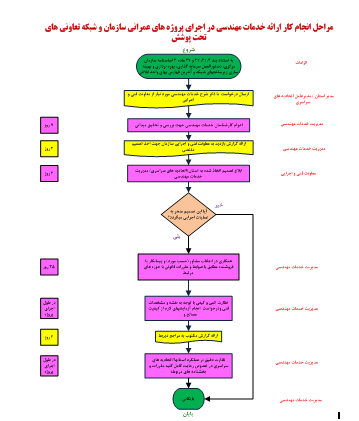 